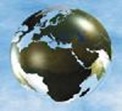 ОТРАЖЕНИЕРоссия: взгляд со стороныИНФОРМАЦИОННО – АНАЛИТИЧЕСКИЙ ВЕСТНИК №17 (828) Апрель 2023 г.ПОЛИТИКА:Россия во главе Совета Безопасности ООН ведет себя так, как и следовало ожидатьНахал Туси (Nahal Toosi), Politico (США)Организация Объединенных Наций привыкла к нелепостям, абсурду и даже некоторой толике лицемерия. Но в этом месяце даже ей пришлось закатить глаза, поскольку временное председательство перешло к России, которая не преминула этим воспользоваться в защиту своих боевых действий на Украине.На заседаниях под руководством России похищения украинских детей уже подавались как защитная мера, а в адрес западных стран зазвучали обвиняли в несоблюдении контроля вооружений при отправке оружия в Киев.Очередной удар ожидается в понедельник, когда глава российского МИДа Сергей Лавров возглавит заседание Совета Безопасности о защите принципов устава ООН — который во многом призван предотвращать войны. "Они нас словно троллят, — оценил тактику России один осведомленный американский чиновник. — Они выбирают самые вопиющие темы этого конфликта и переворачивают все с ног на голову. Но мы на это не поддадимся"."Это неприятный момент для дипломатии", — добавил старший вице-президент Фонда ООН Питер Йео, который внимательно следит за работой всемирной организации. "Не думаю, что это хорошо кончится", — дал он прогноз на перспективу.Совет Безопасности — самый влиятельный орган ООН. В его полномочия входит всё: от приказов о миротворческих миссиях до введения санкций и передачи дел о военных преступлениях в международные суды.Председательство России — плод давно установленных правил: оно переходит между 15 членами Совета Безопасности в алфавитном порядке.Страна-председатель во многом задает повестку дня на месяц вперед, выбирая темы, на которых будет делаться упор. Но, вообще говоря, это не мешает созывать собрания даже по "неугодным" темам по просьбе других членов.И все же председательство в Совбезе — идеальная платформа для России, которая пытается либо убедить другие страны поддержать ее боевые действия против Украины, либо не допустить сколь-либо значимых попыток подорвать позиции Москвы.Чиновникам США и союзных держав приходится выбирать, как реагировать на российское хулиганство с трибуны — и стоит ли вообще.  Выбор непростой: если игнорировать темы, предложенные Россией, она сможет беспрепятственно донести до других свою точку зрения, искажающую. Если же обсуждать эти вопросы в открытую, то есть риск привлечь к российской точке зрения неуместное внимание.Русские от критики лишь отмахиваются, утверждая, что США и их союзники злятся лишь оттого, что их проукраинские аргументы выдохлись. "Некоторые западные коллеги переводят разговор в личную плоскость, особенно на открытых встречах, — сказал в интервью высокопоставленный российский дипломат при ООН Дмитрий Полянский. — Но мне кажется, что в последнее время эта тенденция немного ослабевает из-за всеобщей усталости от украинского кризиса".Россия — один из пяти постоянных членов Совета Безопасности с правом вето. В последний раз председательствовала в феврале 2022 года, когда ввела на Украину войска.Россия возглавляла собрание как раз 24 февраля, когда Кремль развернул наступление. Российские дипломаты в ООН признали наличие боевых действий, но продолжили слушания как ни в чем не бывало и не дали представителю Украины выступить.По словам осведомленного чиновника Госдепартамента, стратегия США на ближайший месяц предполагает значительную корректировку участия Вашингтона, чтобы выразить недовольство.Так, на определенные заседания вместо посла Линды Томас-Гринфилд направлялись дипломаты более низкого ранга. Кроме того, в ключевые моменты они покидали заседания, сообщил чиновник на условиях анонимности.В частности, уже 3 апреля Томас-Гринфилд пропустила традиционный завтрак, который русские устроили в честь начала своего председательства.5 апреля состоялось неформальное совещание о судьбе тысяч украинских детей, насильно вывезенных в Россию. Москва утверждает, что забрала их ради их же безопасности и в итоге вернет семьям.В доказательство своей правоты Россия предоставила слово Марии Львовой-Беловой — чиновнице, курирующей этот вопрос. Ранее Международный уголовный суд выдал в связи с передачей детей ордера на арест Львовой-Беловой и президента Владимира Путина.США и Великобритания заявили протест и отправили на встречу делегатов более низкого уровня, которые к тому же покинули заседание в момент выступления Львовой-Беловой. Кроме того, Великобритания воспротивилась трансляции этого события на сайте ООН — и позже ее поддержали США. Традиционно неофициальные заседания транслируются на сайтах ООН при отсутствии возражений. Протесты же — наоборот, большая редкость.Несколько дней спустя Россия провела официальное заседание по контролю вооружений, обвинив западных противников в том, что они якобы подвергают опасности весь мир и накачивают Украину оружием. Это вызвало резкую отповедь со стороны США и их союзников — они подчеркнули, что помогают Украине защититься от российского вторжения.Вашингтон на том собрании представлял заместитель Томас-Гринфилд Роберт Вуд. Он выразил встречную озабоченность попытками России заполучить оружие из Ирана и Северной Кореи.На заседании в понедельник постоянный представитель России при ООН Василий Небензя посулил "обсуждение формирования нового многополярного миропорядка, основанного на суверенном равенстве, равноправии и самоопределении, справедливости и безопасности, дружественных отношениях и сотрудничестве народов".Брифинг проведет сам генеральный секретарь ООН Антониу Гутерриш. Кто будет представлять США на заседаниях под председательством Лаврова в понедельник или во вторник по Ближнему Востоку, Томас-Гринфилд или кто-то другой, неизвестно. Она может послать заместителя или вообще их пропустить.Но американские чиновники знают: хотя Россия может воспользоваться моментом и прорекламировать свою трактовку событий, они могут в ответ провозгласить кремлевское вторжение на Украину нарушением того самого устава ООН, который Россия якобы отстаивает. Все дело в том, чтобы нащупать равновесие, сказал осведомленный американский чиновник. "Мы не будем сворачивать дела подчистую, но ответим соразмерно", — сказал он.Один неамериканский дипломат при ООН заметил, что несмотря на российскую повестку дня и цинизм Москвы замораживать всю деятельность Совета Безопасности считает неразумным."Я хочу сказать: посмотрите на Судан. Посмотрите на ситуацию в Афганистане. Недавно Северная Корея провела еще одно ракетное испытание, — сказал дипломат. — Бойкот Совета никак не облегчит нынешней напряженности на всех континентах".Небензя в начале месяца под председательством Москвы пообещал, что Россия будет действовать профессионально. И провел сравнение с годом, когда США и их союзники вторглись в Ирак — по словам Вашингтона, та война затевалась с тем, чтобы не допустить применения оружия массового уничтожения, но его у Багдада не оказалось. "Хочу напомнить, что в 2003 году и Великобритания, и США председательствовали в Совете Безопасности в сентябре и октябре подряд. И никто не ставил вопроса об их легитимности", — заявил российский постпред.Украинские официальные лица на просьбу прокомментировать ситуацию не ответили, но ранее назвали председательство России в Совете Безопасности фарсом.Официальный представитель США сказал, что это лишний раз доказывает необходимость заявленной цели Америки - изменить структуру ООН. "Это безумие, что Россия возглавила Совет Безопасности, грубо поправ устав ООН, — сказал чиновник. — И это лишь один из предвестников реформ в Совете Безопасности и ООН как таковой".Сторонники организации подчеркивают, что это всего лишь форум, и считают, что обвинять ее в действиях отдельных государств— все равно, что винить стадион в игре команд, которые на нем играют.Но из-за структуры ООН случается так, что страны-нарушители входят в правозащитные группы, в результате чего время от времени возникают споры вокруг трактовок определенных текстов и правил — например, что понимается под "суверенитетом" или "войной".Русские утверждают, что агрессор на Украине не они, а Киев, а Москва, наоборот, защищается и проводит так называемую "специальную военную операцию".Вражда крупных мировых держав парализует работу ключевых органов ООН. Так, Россия уже воспользовалась своим правом вето и помешала Совету Безопасности предпринять результативные действия в отношении Украины.Однако за последний год Москва оказалась в ООН в изоляции. США и их союзники обошли Совет Безопасности и протолкнули через Генеральную Ассамблею ряд резолюций с осуждением России, набрав в общей сложности свыше 140 голосов.У России есть давняя привычка приводить своим действиям юридические оправдания, и она остается верна ей даже в ООН.Например, что касается спорной темы украинских детей, то русские подняли ее на заседании по формуле Аррии. Это неформальный формат обходится без голосования — таким образом противники лишились возможности не допустить ораторов вроде той же Львовой-Беловой."В каком-то смысле русские играют на официальных встречах "по правилам", а неприятности чинят на неформальных", — сказал аналитик Международной кризисной группы ООН Ричард Гоуэн.Он считает, что тем самым Россия стремится сохранить некоторый политес. "Им повезло, что сейчас не месяц принципиальных голосований, — сказал Гоуэн. — Они оставили много дней пустыми. И сдается мне, что это осознанная попытка не обострять".***Не зря США боялись выдавать ему визу: посмотрите на мощное выступление Лаврова в ООНNetEase (Китай)С начала конфликта на Украине Соединенные Штаты уже несколько раз отказывали в выдаче виз российским дипломатам. В связи с этим китайские пользователи Сети часто не понимали две вещи:Американцы - настоящие деспоты, почему российские дипломаты все равно стремятся на встречи в штаб-квартире ООН? Здесь удивляться нечему - гегемония США иногда настолько "закрывает небо рукой", что послам остается только сопротивляться ей изо всех сил и показывать, что они готовы противостоять этому доминированию.Американская дипломатия в некотором роде инфантильна. Ведь российский дипломатический корпус прилетает только на заседания и не может причинить США "непоправимый вред", так чего же те так боятся?Именно этот второй вопрос я и собираюсь обсудить в этой статье. На самом деле, если бы вы посмотрели выступления министра иностранных дел России Сергея Лаврова в ООН в эти последние два дня и увидели, насколько жестким и смелым он может быть, вы бы подумали то же, что и я: неудивительно, что США боятся выдавать российским дипломатам визы.После приезда в Нью-Йорк на этот раз Лавров сосредоточил свое внимание на трех вещах. Он проводил многосторонние встречи и критиковал Запад за нарушение международного права; Он встретился с Антониу Гутерришем для обсуждения соглашения об экспорте зерна из портов Черного моря; Он решительно осудил отказ США выдавать визы российским журналистам и призвал ООН принять меры против Вашингтона.Согласно повестке дня Совета Безопасности ООН, Россия как постоянный член СБ модерировала открытые дебаты на тему "Обеспечение эффективной многосторонности посредством защиты принципов Устава ООН". Все прошло так, как и ожидал Запад, — Лавров совершенно не церемонился и прямо заявил: "Никто не разрешал западному меньшинству говорить от имени всего человечества"; "продвигая свои „правила“ на международной арене, он [Запад] еще и „душит“ многосторонность и демократию у себя дома".Лавров также привел в пример АСЕАН, четко указав, что западный мир не хочет видеть Восточную и Юго-Восточную Азию стабильной и процветающей и сейчас всячески пытается вмешаться и подорвать развитие АТР. Раньше это был самый стабильный и динамичный регион на планете, а теперь туда пришел Запад, и он несет с собой войну. Очевидно, что обвинения Лаврова не только правдивы, но и подкреплены многочисленными примерами. Буквально за одну речь он разоблачил лицемерие Соединенных Штатов и других государств Запада.После него выступил министр иностранных дел КНР Цинь Ган, который поддержал Лаврова и призвал все страны практиковать многосторонность. Хотя Пекин придерживается нейтральной позиции по поводу украинского конфликта, мы так же тверды, как Россия, когда дело касается противодействия гегемонии. Поэтому заявление Цинь Гана в этот критический момент, несомненно, усилило международный резонанс от речи Лаврова.Не позволяя Соединенным Штатам и другим западным странам сохранить лицо, Лавров проявил необычайную дипломатическую изобретательность и встретился наедине с генеральным секретарем ООН Гутерришем, обсудив с ним возобновление соглашения об экспорте зерна из портов Черного моря.Черноморская зерновая сделка — это специальное соглашение <...>, подписанное Москвой, Киевом, Анкарой и Организацией Объединенных Наций для обеспечения безопасной транспортировки украинского зерна на международный рынок.Сначала реализация этой инициативы проходила гладко, но затем Великобритания, США и другие страны увидели, что Россия получает большую прибыль за счет экспорта зерна и удобрений, и в то время как Украина не может добиться прогресса на поле боя, российская экономика не показывает никаких признаков краха. В результате Вашингтон и Запад удобно устроили все так, чтобы оплата происходила в долларах, тем самым создав препятствия для расчетов по российской продукции и сделав невозможным их нормальный экспорт.Обнаружив это, Москва отказалась продолжать сделку, пока Лондон и Вашингтон не снимут ограничения в ее отношении, на что те, разумеется, не согласились. И больше всех сейчас беспокоится ООН: потенциальные перебои с поставками зерна из России и Украины могут спровоцировать глобальный продовольственный кризис. Однако, судя по пресс-релизам после встречи Лаврова и Гутерриша, существенного прогресса стороны не добились. Иными словами, Лавров не дал генсеку ООН сохранить лицо.В конечном итоге Лавров отомстил США и за их поведение в визовом вопросе. Когда один репортер спросил министра, стоит ли перенести штаб-квартиру ООН из Нью-Йорка, Лавров бесцеремонно и откровенно дал утвердительный ответ.Вот как сложились дела на этом заседании Совбеза ООН. Проницательные люди наверняка поняли: Соединенные Штаты не зря боялись приезда российского дипкорпуса в Нью-Йорк — они знали, что может произойти. Американцы хорошо знакомы с жесткой дипломатией русских и также осознают, насколько сами деспотичны в глобальном масштабе, поэтому и испугались.В действительности с самого начала украинского конфликта США сильно влияли на общественное мнение. Они очень опытны и знают, как усилить "глас справедливости", понимают, как выставить черное белым. Все это напоминает нам о том, что и Китай должен сохранять бдительность в отношении Соединенных Штатов.***Такер Карлсон: я не буду вратьинтервью бывший обозреватель Fox. News Такера Карлсона YouTube-каналу Redacted (США)Такер Карлсон: Ключевой опыт в жизни каждого человека — это унижение и провал. Я не просто заблуждался насчет Ирака, а заблуждался настолько, что это было по-настоящему позорно. И мне за это даже не досталось, потому что на тот момент это было общепринятым мнением. В 2002 и 2003 годах я вел свою передачу и не просто поддерживал войну наперекор тому, что мне подсказывала интуиция, но и набрасывался на ее противников — я винил их в недостатке патриотизма и выставлял чуть ли не пособниками террористов. В общем, не гнушался подлейших пропагандистских приемов и попросту очернял несогласных.Зимой 2003 года я побывал в Ираке, сразу после вторжения, и моя жизнь навсегда переменилась. И все потому, что я осознал, насколько я ошибался. Я решил во всем признаться и так и сделал — это случилось в интервью The New York Times в декабре 2003 года. Я никогда этого не забуду. Один мой бывший редактор, завзятый неоконсерватор, мне еще написал, что критиковать войну в Ираке с моей стороны постыдно. И подумал: с прошлой жизнью мне придется порвать. Но я не мог больше делать две вещи: врать и притворяться, что не врал раньше — потому что врал и еще как.Я искренне считаю, что корень благоразумия — это признание своих ошибок. Это основа христианства, но не только — это вообще непреходящая мудрость. Это как сказать: "Проблема во мне. Это я облажался. Я не господь Бог". Если с этого начинать, то гораздо проще придти к правде. В общем, я принял решение. С годами оно закалилось, и теперь оно нерушимо: я больше не вру. Не могу врать. Мне почти 54, и я не вечен. Но плевать: я не вру.Если бы я снова окунулся в выпивку и наркотики, то, наверное, да. Надеюсь, что до этого не дойдет, ведь этим бы наверняка кончилось. Но я уже 21 год в трезвом уме и здравой памяти — и врать не буду. Если я в чем-то ошибусь, то признáю это — и люди поймут и даже оценят. Это ведь ничуть тебя не умаляет — наоборот, тебе даже больше верят. Я спорол чепуху, каюсь — примите мои искренние извинения. Я думал одно, а оказалось иначе. И я этого не скрываю. И люди тебе поверят. С чего бы им не верить? Ведь это же правило работает и в обычных человеческих отношениях.Так вот: я больше не вру. Когда я увидел эту ерунду про "Северный поток", а мне втирают что это Россия, я спросил себя: на кой России взрывать собственный источник дохода? Я, может, чего не понимаю, но какой тут мотив? Прямо вот так, в разгар конфликта? Но никто даже не попытался мне ничего объяснить. Мгновенная реакция была: "Да ты — путинская марионетка". Ну, знаете. Я никогда не встречался с Путиным и никогда не был в России. Я обожаю Толстого и Достоевского, да — но, пожалуй, этим моя "русофилия" и ограничивается. Так что это бредятина. Никакая я не марионетка. Я американец, не дурите!Впрочем, ладно. Это лишь один случай, а их тысячи. Например: объясните, а чем плох природный иммунитет? Как бы то ни было, когда ты сказал самому себе: "Я больше не вру", — это дает невиданную свободу. И неважно, идет ли твоя карьера вверх или вниз. Ты становишься лучше как человек, сильнее. Когда ты говоришь правду, ты растешь и обретаешь силу. И наоборот, всякий раз, когда ты врешь, ты мельчаешь, слабеешь и трусишь. Вспомните, как это бывает, когда врешь — сидишь и трясешься. Я пережил потрясающий опыт, когда ты стоишь перед всем этим враньем и говоришь: "Я не собираюсь вам подыгрывать. Что вы мне сделаете, уволите? Валяйте! Что еще — арестуете? Валяйте! Все равно не буду врать! Точка".Клейтон Моррис: Они явно не оставят вас в покое и будут очернять и дальше. Я бы хотел обсудить события 6 января, но я уважаю ваше время. Скажите, вам не бываете одиноко? Ведь вы — единственный антивоенный голос во всем информационном мейнстриме, своего рода остров. Таких ведь буквально наперечет. И это так странно. Все это антивоенное движение 60-х куда-то бесследно исчезло. Как корова языком слизнула. Стоит только выступить против войны сегодня, как тебя тут же назовут путинистом или чем-то в этом духе. Так вот, вам не одиноко, особенно учитывая всю критику?Такер Карлсон: Мне было одиноко 24 февраля 2022 года, когда Россия ввела войска. Моя позиция всегда была последовательной: я всегда считал, что мы лишь толкаем эти две страны к конфликту. Мне очевидно, что правительство США добивалось этого конфликта и помешало его закончить — мы знаем со слов Нафтали Беннета, что администрация Байдена помешала мирным договоренностям, потому что хочет конфликта. Я так об этом и говорил, с самого начала. За неделю до конфликта вице-президент взяла и заявила Зеленскому на Мюнхенской конференции, прилюдно: мол, мы ждем вас в НАТО. Мне кажется, любому здравомыслящему человеку это было очевидно.Если подначивать Китай к тому, чтобы разместить ядерное оружие в Тихуане, это ведь будет крупная угроза нашей стране и ее безопасности, правда? А мы по сути этим же и занимались. Чего ради, спрашивается, если мы не хотим войны? Именно этого они и добивались. И я об этом так и сказал. Но никто со мной не согласился — ни один человек. Многих из моих коллег это задело и оскорбило, но я считал и считаю, что это правда. И своего мнения не изменил. И меня греет, что общественное мнение несколько изменилось.И опять же: это слишком большой вопрос, чтобы просто молчать в тряпочку или, тем более, врать. Может, я не прав. Может, Путин и впрямь точит зуб на, я не знаю, Бельгию, и, если мы не остановим его в Донбассе, он явится в Сан-Антонио. Может, я вообще с луны свалился, и никакого риска ядерной войны нет и в помине. Может, администрация Байдена искренне пыталась договориться о мире. Может, никто не хочет украсть Крым. Может, это как раз я — единственный, кто спятил. Может, это не они взорвали "Северный поток". Могу лишь повторить, что я думаю и насколько это важно. Пусть меня за это уволят, но я от своего не отступлюсь.Знаете, один из руководителей корпорации, где я работаю, недавно написал мне письмо, очень милое. Дескать, чтобы вы знали: я абсолютно не согласен с вами насчет Украины. И я ответил: знаю — и очень благодарен, что вы даете мне возможность высказаться, это редкий случай. Мне кажется, в других компаниях такого не потерпят. Так что думайте что хотите о Fox News — она не идеальна, вы же там работали и сами знаете — но они позволяют мне выговориться, хотя сами со мной не согласны.Клейтон Моррис: Да, поразительно. То ли дело YouTube. Чего только с нашей передачей ни делали: блокировали, удаляли, закрывали — и все за несогласие насчет Украины. Последний раз на целых две недели.Такер Карлсон:Серьезно?Клейтон Моррис: Да, и за прошлый год таких случаев было минимум четыре. Они ведь за Украину, а когда ты пытаешься вывести их вранье и пропаганду на чистую воду, так тебя блокируют. Не знаю, может, они смягчили свою позицию, но вообще такие дела.Такер Карлсон: Безумие какое-то. Вот я работаю в крупной корпорации. У нее куча недостатков, но есть и плюсы: мне до лампочки, что там считает YouTube. Но у независимых журналистов — допустим, у вас жена и трое детей — участь незавидная. Это действительно страшно.Клейтон Моррис: Они затыкают людям рот, закрывают маленькие каналы. Мы такое и в Твиттере тоже наблюдали. Досье Твиттера раскрыло, что там происходило ровно то же самое.***Основная часть мира хочет забыть про Украину и идти дальшеДэниэл Депетрис, Newsweek (США)США и их союзники по "Семерке" завершили встречу министров иностранных дел в японском городе Каруизава нотой силы и единства. Глава японского МИДа и один из организаторов встречи Ёсимаса Хаяси похвастался на заключительной пресс-конференции ее успехом, подчеркнув, что "сила солидарности между министрами иностранных дел "Семерки" достигла невиданного прежде уровня".Совместное коммюнике группы охватило множество тем, вызывающих мировую озабоченность — от ближневосточного мирного процесса и Тайваня до перемены климата и экономической безопасности. Но первой в этом списке все же значилась Украина. Решительно осудив Россию за нарушение суверенитета и территориальной целостности Украины, "Семерка" вновь подтвердила свою решимость поддерживать Киев "сколь угодно долго, а также оказывать незыблемую помощь в сфере безопасности, экономике и политике, чтобы помочь Украине защитить себя, обеспечить свободное и демократическое будущее и сдержать дальнейшую российскую агрессию".Фраза "столько, сколько потребуется" оказалась не случайной фигурой речи. С начала конфликта 14 месяцев назад администрация Байдена уже употребила ее бессчетное количество раз — отчасти, чтобы убедить Россию, что затягивание конфликта не в ее интересах. Помимо того, что США помогают украинской армии вернуть как можно бóльше территорий, Джо Байден еще прошлым летом заявил, что одна из целей Вашингтона — превратить путинские боевые действия в "стратегический провал" России. США рассчитывают не только на победу Украины, но и на то, что российская военная мощь атрофируется до такой степени, что другие потенциальные агрессоры поймут, что затевать захватнические войны бессмысленно.Однако основная часть остального мира не считает конфликт на Украине ни игрой с высокими ставками, ни борьбой между добром и злом. США и бóльшая часть Европы предпочитают однозначное поражение России и делают все возможное, чтобы как можно скорее развернуть тяжелые сухопутные системы, которые помогут надвигающемуся контрнаступлению Киева и сокрушат окопавшиеся российские позиции на востоке. Но страны за пределами западной орбиты заинтересованы не столько в том, чтобы Россия вышла из конфликта с позором, сколько в том, чтобы поскорее его закончить. Это само по себе не новость: страны наподобие Индии, Южной Африки и Индонезии уже на раннем этапе заявили, что предпочитают переговорное решение. Однако украинские войска после нескольких месяцев обороны готовятся к наступлению, и искушение прекратить боевые действия становится все сильнее.Среди лидеров, предпочитающих нейтралитет, оказался президент Бразилии Луис Инасиу Лула да Силва. Он отклонил просьбы Вашингтона и Киева отправить Украине бронетехнику, самолеты, системы ПВО и минометные снаряды, поскольку этот шаг пойдет наперекор традиционной внешней политики Бразилии держаться подальше от конфликтов в других регионах. Лула понимает, что если он согласится предоставить военную помощь, авторитет Бразилии как беспристрастного посредника будет подорван. Для Лулы это вопрос не только принципа, но и личной гордости — он мечтает стать лидером, который усадит Россию и Украину за стол переговоров. Лула активно формирует коллектив сторонников мира из стран, не участвующих в конфликте. В некотором смысле это похоже на дипломатическое предложение Мексики с прошлогодней сессии Генеральной Ассамблеи ООН, по которому посреднические усилия генсека ООН поддержит группа стран высокого уровня за диалог и мир на Украине. Киев решительно осудил идею Мексики, и предложение Лулы наверняка ждет та же участь.Свою дипломатическую помощь также предложил Ирак. В ходе визита министра иностранных дел Украины Дмитрия Кулебы в Багдад на этой неделе его иракский коллега Фуад Хусейн заявил, что его страна "готова служить делу мира". В прошлом аналогичные комментарии делал премьер-министр Индии Нарендра Моди, а главы африканских государств привычно подчеркивают необходимость переговоров всем, кто готов их слушать. В феврале свою версию мирных принципов опубликовал Китай: предложение Пекина подразумевает прекращение огня в рамках дипломатического соглашения.Однако Украина и ее западные партнеры отвергли их как неуместные и даже контрпродуктивные. Особенно резкой стала реакция на китайскую инициативу, которую, откровенно говоря, нельзя назвать серьезным мирным планом. Но если контрнаступление Украины застопорится или окажется скромнее, чем предполагалось (а на это указывают утечки американской разведки), США уже не смогут столь же безоговорочно отвергать призывы к дипломатии. За пределами Запада конфликт и без того вызывает раздражение, и нет сомнений, что члены ООН предпочли бы сосредоточиться на других насущных вопросах и гуманитарных проблемах, которые отошли на второй план в результате боевых действий на Украине. Большинство стран мира хотят двинуться дальше, даже если это будет означать, что Россия оставит за собой часть украинской земли в обмен на то, что пушки умолкнут.В самый разгар борьбы за существование украинцы считают эту идею совершенно постыдной. Позиция президента Украины Владимира Зеленского с развитием конфликта становится все более "ястребиной", и не видно ни намека на компромисс.Однако формула "земля в обмен на мир" витает в воздухе, и Киеву придется выслушивать ее все чаще, если его контрнаступление сядет на мель (а пока этот вопрос открыт).***Разговор Си и Зеленского ни к чему не приведетАнтун Роша, Advance (Хорватия)Состоялся телефонный разговор между украинским президентом Владимиром Зеленским и китайским председателем Си Цзиньпином. Насколько известно, это их первая беседа с начала вооруженного конфликта на Украине. Этого разговора ждали уже давно, особенно в последние месяцы с тех пор, как китайский председатель посетил с трехдневным визитом Москву.В феврале текущего года, как раз на годовщину начала этого вооруженного конфликта, Китай представил свой весьма обширный и амбициозный план из 12 пунктов, призванный положить конец текущему конфликту. Многие представители Запада, в особенности США, резко раскритиковали сам факт того, что Китай вообще предлагает себя в качестве посредника, учитывая его близкие отношения с Москвой. Но в отличие от США и тех американских союзников, кто отличается особенно непримиримой антироссийской позицией (так было еще до начала спецоперации на Украине), многие решили, что к Китаю все же стоит прислушаться. В конце концов, сегодня это слишком мощная держава, чтобы ее можно было игнорировать. Тем не менее США продолжают это делать, понимая, что Китай — их самый главный мировой конкурент.Интересно, что сама Украина и президент Владимир Зеленский не отклонили китайское посредническое предложение. Зеленский даже предложил встречу, хотя понятно, что устроить ее было бы очень сложно, прежде всего, из-за щекотливой политической ситуации. И вот через месяц после того, как Си Цзиньпин посетил Владимира Путина в Москве, происходит сегодняшний телефонный разговор. Он может оказаться очень важным, что подтвердил и сам Владимир Зеленский."Я провел долгий телефонный разговор с китайским председателем Си Цзиньпином. Я уверен, что этот звонок, как и назначение посла Украины в Китае, придаст мощный импульс развитию наших билатеральных отношений", — заявил Владимир Зеленский.Его мысль продолжил глава офиса украинского президента Андрей Ермак, который подчеркнул, насколько важен был этот диалог.Китайский государственный телеканал CCTV тоже сообщил о разговоре, во время которого Си Цзиньпин подтвердил, что на Украину и "в другие страны" отправится посланник Китая, в задачи которого входит помощь всем сторонам в поисках политического решения украинского кризиса.На сегодняшнем брифинге Министерство иностранных дел Китая заявило, что их посланником по Украине станет Ли Хуэй, спецпредставитель правительства КНР по делам Евразии. Кстати, в прошлом, с 2009 по 2019 год, Ли Хуэй служил послом в Российской Федерации. Министерство иностранных дел КНР не уточнило, когда Ли Хуэй отправится в путь и какие еще государства посетит.Я напомню, что Китай отказался осудить российскую спецоперацию на Украине, призвав вместо этого обе стороны прекратить конфликт. Кроме того, Китай также отказался призвать российские вооруженные силы оставить украинскую территорию, хотя некоторые западные страны настаивали на том, что Китай "обязан это сделать". Конечно, многие государства, не подпадающие под влияние США, не призвали Россию сделать подобное и заняли совершенно нейтральную позицию в отношении этого вооруженного конфликта либо чисто формально осудили российскую спецоперацию. Например, после лавины критики это сделал в начале недели во время визита в Португалию бразильский президент Силва да Лула.Китай же с самого начала занял выраженно нейтральную позицию, подчеркивая, в частности, что необходимо учитывать "обоснованную обеспокоенность некоторых государств за свою безопасность". Кроме того, Пекин обвинил Североатлантический альянс и США в том, что они "разжигают конфликт".Китай не помогал России вооружениями, поскольку сейчас это уже было бы достоверно известно. Но ясно, что Китай оказывает России очень важную дипломатическую поддержку, а также держит ее экономику наплаву. Помимо Китая, экономике России помогает Индия, которая тоже значительно расширила торговые отношения с Россией. Сотрудничество, разумеется, в первую очередь, касается области энергетики.Как Москва оценивает сегодняшний телефонный разговор между Владимиром Зеленским и Си Цзиньпином? Пресс-секретарь Министерства иностранных дел Российской Федерации Мария Захарова заявила, что после телефонного разговора между президентом Украины и председателем Китая Москва отметила готовность Пекина инициировать переговоры РФ с Украиной. "Отмечаем готовность китайской стороны прилагать усилия для налаживания переговорного процесса", — сказала Мария Захарова на брифинге для журналистов. Она также подчеркнула, что в нынешних условиях переговоры маловероятны и обвинила Киев в отказе от инициатив Москвы.Итак, что именно нам известно о сегодняшнем разговоре, кроме того, что обе стороны единодушно считают его "важным"? На самом деле известно очень мало. Ни Киев, ни Пекин не раскрывают деталей, а значит, мы можем только гадать. Может, Си Цзиньпин ознакомил Владимира Зеленского с 12 пунктами, которые Китай представил в феврале? Это было бы слишком тривиально, поскольку Владимир Зеленский уже хорошо знает, о чем идет речь. Или, возможно, Си Цзиньпин таким образом передал украинскому коллеге некоторые мысли, которые недавно слышал от президента России Владимира Путина?Я напомню, что во время трехдневного визита Си Цзиньпина в Москву в конце прошлого месяца он и Владимир Путин в своих публичных выступлениях почти не упоминали Украину, а вместо этого сфокусировались, прежде всего, на экономических показателях и торговых аспектах отношений между Россией и Китаем. Конечно, было бы наивно думать, что они не поднимали тему Украины, и, более того, возможно, эта тема даже была главной во время их беседы за закрытыми дверями.Как я уже писал, это был первый известный общественности разговор между Си Цзиньпином и Владимиром Зеленским с тех пор, как Россия начала спецоперацию на Украине в феврале 2022 года. За тот же период российский президент и китайский председатель беседовали по телефону в общей сложности пять раз, а кроме того, у них состоялась трехдневная встреча в прошлом месяце в Москве. В сентябре прошлого года они виделись на региональном саммите в Средней Азии.В прошлом же месяце заговорили о вероятном телефонном разговоре между Си Цзиньпином и Владимиром Зеленским. В каком-то смысле это подрывает влияние США в украинском конфликте, поскольку если бы все зависело от Вашингтона, Киев не разговаривал бы с Китаем, который США считают чуть ли ни одним из агрессоров. Однако такова позиция Вашингтона, а не Киева.Мы уже освещали эту тему в начале марта, и данный телефонный разговор можно считать продолжением данной тенденции.Недавно также состоялся визит французского президента Эммануэля Макрона в Китай, и он спровоцировал настоящую бурю эмоций на Западе. Эммануэль Макрон откровенно сказал, что Пекин может выступить в качестве важнейшего посредника и главного фактора, способного положить конец вооруженному конфликту на Украине. Из-за этого на Макрона обрушился шквал критики, прежде всего, со стороны США, а также некоторых европейских кругов. А Киев? Не все там восприняли слова Макрона в штыки. Например, Владимир Зеленский не стал критиковать французского президента, что также можно истолковать как его готовность рассмотреть все аспекты и варианты, связанные с потенциальным китайским посредничеством.Разговор Си Цзиньпина с Владимиром Зеленским состоялся всего через несколько дней после того, как китайский посол в Париже подвергся критике за странное заявление. Он поставил под сомнение суверенитет и легитимность всех государств, которые возникли после распада Советского Союза. После Пекин открестился от всех заявлений подобного рода, подтвердив, что признает все постсоветские республики. Однако вряд ли этот дипломатический инцидент подвиг Си Цзиньпина позвонить Владимиру Зеленскому.Вообще в последний раз до недавней беседы эти двое говорили четвертого января 2022 года, то есть более чем за месяц до начала российской спецоперации, и тогда в ходе беседы они обменялись поздравлениями в связи с 30-летней годовщиной установления билатеральных отношений.Что последует теперь? Кому-то, Пекину или Киеву, придется сообщить, шла ли речь о чем-то конкретном? Американцы упорно утверждают, что не видят возможностей для мира в этом году. Это весьма часто повторяют и русские, а украинцы говорят только о "полном освобождении страны". Среди них всех Китай выступает как единственный игрок, заинтересованный в мире. Да, возможно, Франция тоже в этом клубе, но Эммануэль Макрон уже усвоил за несколько раз, что не следует откровенно пропагандировать пацифизм, так как официальная мантра звучит так: "Мы будем вооружать Украину, сколько бы ни потребовалось!"Что Китай может предложить? Территориально-компромиссное решение? Но на что согласится Киев, а на что Москва? И нужно ли при этом дожидаться украинского контрнаступления, которое анонсируется уже несколько месяцев, или можно начать мирные переговоры раньше? Ясно одно: если Китай всерьез возьмется за это дело, самое важное дипломатическое дело на свете в настоящий момент, ему предстоит проделать большую работу по налаживанию общения между Киевом и Москвой.***"Сливы" разведки говорят о том, что США и НАТО сами выбрасывают на ветер победу на УкраинеСтивен Бланк, The Hill (США)Последние две недели комментаторы наперебой обсуждают массовые "сливы" американских разведданых. Но лишь немногие аналитики сочли нужным свести факты в единое целое и обсудить, чем это чревато для реальной политики.Например, в одной широко разрекламированной утечке утверждалось, что долгожданное контрнаступление Украины едва ли закончится желанным успехом — во многом из-за нехватки вооружений. Сообщалось, что Украина удовольствуется лишь "скромными территориальными приобретениями", поскольку Киев столкнулся со значительной "нехваткой личного состава и техники". Другие оценки разведки показали, что ПВО Украины находится под угрозой уничтожения, после чего Россия получит неоспоримое превосходство в воздухе.Однако, никто, кажется, не отметил, что виноваты в этом колебание и волокита союзников — причем не только США, но и европейцев. Хотя утечки также подчеркнули, пожалуй, беспрецедентный уровень проникновение американской разведки в российское правительство, спецслужбы и вооруженные силы, союзные государства по обоим берегам Атлантики по-прежнему парализованы необоснованным страхом эскалации со стороны России. А ведь именно он мешает наладить решительную и своевременную доставку необходимого вооружения и подготовить украинскую армию после успешного сентябрьского наступления.Таким образом, есть веские основания полагать, что именно нежелание союзников снабжать Украину танками, самолетами и средствами ПВО помешало ей продолжить наступление и нанести российским войскам, быть может, решающее поражение. Вместо этого Москва выиграла время, мобилизовала новые силы, построила эшелонированную оборону по всему фронту и даже развернула собственные наступления, пусть они и считаются все чаще бессмысленными. Однако тысячи человек с обеих сторон погибли, а Украина пострадала еще больше.Совокупная оценка этих утечек не признает ответственности Запада — с его страхами и неспособностью дать последовательный стратегический ответ. Эти страхи и непоследовательность, несомненно, лишь крепят путинскую убежденность, что Украина и ее союзники упадут духом или рухнут раньше. А верноподданнические заявления подхалимов вроде Николая Патрушева и Дмитрия Медведева лишь усугубляют ситуацию. Таким образом, даже если Путин действительно живет в созданном нами пузыре, мы никак не воспользуемся ситуацией, чтобы добиться решающей победы, обезопасить Украину, обеспечить европейскую безопасность и нанести острое и решительное поражение китайско-российскому альянсу.Неспособность Вашингтона и Брюсселя заявить о своей стратегии свидетельствует либо о том, что ее нет в природе, либо что мы боимся победить, — а оба эти фактора льют воду на путинскую мельницу. Он, его свита и его разведка — а ее оценки, как мы знаем, предвзяты в угоду его личным предрассудкам — будут размахивать протестами в Европе из-за энергетических и экономических проблем и опросами общественного мнения, в которых поддержка Украины падает. Все это послужит оправданием дальнейших боевых действий ради спасения его власти.Поэтому Вашингтону и Брюсселю мало провозгласить свою стратегию и воплотить ее в жизнь — предстоит еще и донести их до своего электората и заручиться общественной поддержкой. Эта стратегия не ограничивается военной помощью Украине, в которой она так нуждается. Мы должны задействовать всю оборонную и военно-промышленную базу Запада, чтобы противостоять российской угрозе и создать превосходные обычные средства сдерживания НАТО от Арктики до Черного моря. Одно то, что Германия до сих пор не создала даже самую скромную армию, - не просто нелепая шутка, а свидетельство того, что Берлин и его союзники никак не взглянут в лицо реальности.Попутно мы должны разъяснить дело Украины западным избирателям, чтобы упрочить ее общественную поддержку. Оценка (наверняка верная), что переговоры в 2023 году маловероятны независимо от ситуации на поле боя — еще не повод жертвовать собственными интересами. Путин по-прежнему убежден, что сможет вырвать или выманить у нерешительного Запада победу, и не пойдет на переговоры, поскольку отступление для него лично и его двора неприемлемо — ни психологически, ни политически. Поэтому победа здесь — по сути единственный приемлемый ответ на его агрессию.Как бы то ни было, Путин уже нарушил минимум восемь международных договоров за подписью России — Хельсинкский договор (с изменениями после окончания холодной войны), Ташкентский договор от 1992 года, российско-украинские договоры от 1997 и 2010 годов, Будапештские соглашения, Договор СНВ от 1993 года, Договор о нераспространении ядерного оружия, устав Организации Объединенных Наций и соглашение Россия-НАТО. Поэтому нетрудно понять, что призывы к переговорам приведут лишь к затишью перед новой бурей.Таким образом из этих оценок явствует, что наше правительство и НАТО дрейфуют в море войн и кризисов без руля и ветрил. Мы должны действовать — не только чтобы не допустить таких провалов разведки в дальнейшем, но и для того, чтобы отстоять интересы и ценности — наши и наших союзников. Если сплоховать, ни другие правительства, ни история нам этого не простят.Как заметил президент Линкольн в похожую годину войны, кризиса и испытаний: "На нас, в том числе здесь собравшиеся, возложена власть — и потому мы несем ответственность".***У президента Зеленского есть всего шесть месяцев, чтобы добиться победы для ЗападаТим Уилласи-Уилси, The Scotsman (Великобритания)Генеральный секретарь НАТО Йенс Столтенберг звучал обнадеживающе уверенно, когда на прошлой неделе заявил, что все члены альянса "согласились с тем, что Украина войдет в его состав". Однако он ничего не сказал о сроках вступления Киева. Между тем министр обороны Германии Борис Писториус постарался приглушить всеобщую бурную радость, подчеркнув, что "дверь слегка приоткрыта, но сейчас не время принимать решения".Президент Зеленский обладает прекрасным чутьем. Он понимает, что Соединенные Штаты и Европа постепенно устают от конфликта на Украине и обеспокоены его экономическими и политическими последствиями в своих странах. Кроме того, у Запада заканчиваются запасы оружия и боеприпасов. В Соединенных Штатах, которые отправили на Украину 75% полученной ей военной техники, скоро начнется очередной избирательный цикл. Президент Джо Байден (или новый кандидат от демократов) не захочет отстаивать необходимость дорогостоящих боевых действий в дебатах против Дональда Трампа или более молодого и энергичного Рона Десантиса. В идеале Байдену хотелось бы, чтобы украинский конфликт завершился к концу 2023 года, то есть до начала праймериз в Соединенных Штатах. Это означает, что переговоры о мире или прекращении огня, вероятнее всего, стартуют в период с ноября 2023 года по февраль 2024 года, когда боевые действия приостановятся на зиму.Если предположить, что весеннее контрнаступление начнется в ближайшие несколько недель, у Украины остается всего шесть месяцев, чтобы одержать победу. Достичь этой цели будет крайне трудно, так как атаковать сложнее, чем обороняться. Кроме того, союзники экипировали Украину именно для защиты. Даже если все обещанные танки "Леопард 2" прибудут вовремя, их все равно будет недостаточно, чтобы пробить брешь в российской обороне и использовать ее, как это делали такие генералы, как Гейнц Гудериан или Георгий Жуков. Кроме того, союзники не предоставили Украине самолеты, которые могли бы обеспечить контрнаступлению поддержку с воздуха. Большинство членов НАТО встретили мольбы Зеленского дать ему истребители F-16 с явным сопротивлением.Тем временем Путин эффективно работает над расширением границ конфликта. Последние события в Молдавии, Грузии и Белоруссии должны обеспокоить Запад. В заявлении Путина касательно внешней политики России от 31 марта говорилось: "Россия намерена уделять приоритетное внимание устранению рудиментов доминирования Соединенных Штатов и других недружественных государств в мировых делах". Союз с Китаем, по всей видимости, еще больше упрочился после недавнего визита Си Цзиньпина в Москву. Индия импортирует больше российской нефти, чем раньше. Президент Бразилии Лула указал на ту роль, которую расширение НАТО сыграло в развязывании боевых действий. На самом деле посредством своей военной дипломатии Путин добивается более серьезных успехов, чем его войска на поле боя.Украина еще может выиграть в этом конфликте. <…> Однако велика вероятность того, что линия фронта в октябре 2023 года почти не будет отличаться от нынешней. Именно тогда президент Франции Эммануэль Макрон вместе с канцлером Германии Олафом Шольцем усилят давление на Украину, заставляя ее искать "решения путем переговоров".Однако даже отдаленно приемлемое соглашение окажется труднодостижимым. Украина будет настаивать на своих требованиях, а Путин с самого начала не захочет пойти на какие-либо уступки. Он также будет заинтересован в затягивании процесса, поскольку ему нужно будет дождаться окончания выборов в Соединенных Штатах, чтобы увидеть, победит ли на них Трамп или Десантис и получится ли добиться от них более выгодной сделки – памятуя о прискорбно нелепом соглашении Трампа с талибами*.Для начала Путин, вероятно, потребует, чтобы Украина передала России весь Донбасс, чтобы суверенитет России над Крымом был признан на международном уровне, и чтобы все ее замороженные активы были возвращены. Разумеется, он отвергнет любые намеки на трибуналы по военным преступлениям и возмещению ущерба.Довольно трудно представить себе, как именно Макрон, Шольц и Байден рассчитывают заставить Путина изменить позицию. У Запада осталось очень мало рычагов воздействия, кроме как сохранять уже введенные им экономические санкции, которые Россия успешно выдерживает более года. Путин не смирится с членством Украины в НАТО и, несомненно, пригрозит возобновить бои, если Запад начнет на этом настаивать. Трудно представить, чтобы Макрон или Шольц твердо придерживались своей позиции по вступлению Киева в альянсе.Все это несет опасность для Байдена. Плохое мирное соглашение может нанести ему больше вреда, чем продолжение боевых действий. После малодушной поездки Макрона в Китай Байдену не следует возлагать слишком большие надежды на французского президента, который и ненадежен, и явно сосредоточен на том, чтобы сделать восстановление мира на Украине частью своего наследия. Осторожному Байдену также следует задуматься о позиции Германии в отношении Украины и России, поскольку политическая непрозрачность в этой стране восходит еще к Рапалльскому договору 1922 года. Та жесткая реакция, которую Шольц продемонстрировал сразу после начала российской специальной военной операции в прошлом году, сейчас выглядит гораздо менее очевидной – учитывая, что Германия тянет с поставками "Леопардов 2" и закрывает свои АЭС.Вряд ли что-то помешает России снова пойти на Украину в будущем, если она не вступит в НАТО. Это обречет Восточную Европу на многолетнюю нестабильность и растревожит страны Балтии и соседей России. Еще один провал подобного масштаба во внешней политике Запада побудит многие страны подстраховаться, поскольку Китай постепенно превращается в альтернативный полюс мирового влияния. Кажется совершенно несправедливым, что Зеленскому и Украине приходится бороться за будущее глобального авторитета Запада.*Талибан – террористическая организация, запрещенная в России***Морковка НАТО для Украины, игры без границ и расшаркиванийОзрен Миланович (Озрен Милановић), Политика (Сербия)Все государства-члены Североатлантического альянса сошлись во мнении, что Украина в итоге станет членом альянса, но сейчас все усилия направлены на то, чтобы Киев победил Россию. Об этом несколько раз повторял Генеральный секретарь НАТО Йенс Столтенберг. Впервые с начала вооруженного конфликта он лично приехал в Киев, демонстрируя тем самым твердый выбор НАТО в этом конфликте.Выступая на авиационной базе Рамштайн в Германии на встрече контактной группы по оказанию помощи Украине, Столтенберг заявил, что только когда вооруженный конфликт на Украине завершится, Киев сможет рассчитывать на вступление. До тех пор ему будут помогать, чтобы он отражал новые удары. В переводе это означает: "Победите — и мы вас примем".Министр обороны Германии Борис Писториус, хозяин встречи, тоже повторил, что сейчас не время для решения о членстве Украины в Североатлантическом альянсе. "Этот план сейчас не стоит на повестке дня", - заявил Борис Писториус в интервью "Зюд Дойче Функ".По словам немецкого министра, поспешных решений о вступлении Украины в Европейский Союз или Североатлантический альянс не будет. "Двери открыты, но сейчас не время для решений", — полагает Борис Писториус. Он добавил, что вступление Украины в НАТО следует обсуждать после завершения вооруженного конфликта, а "не сейчас, из солидарности".Орбан предупреждаетВ день, когда глава Североатлантического альянса сообщил, что "все члены альянса согласны принять Украину в союз", говоря о долгосрочной перспективе, венгерский премьер Виктор Орбан даже это поставил немедленно и публично под сомнение. В одной публикации в "Твиттере" Виктор Орбан выразил удивление заявлением Йенса Столтенберга. "Как так?!" — написал в социальной сети Орбан в ответ на слова главы НАТО. Он напомнил им всем, что расширение Североатлантического альянса на восток и планы сделать Украину членом альянса послужили одной из причин того, что Россия, как объяснил Кремль, начала спецоперацию в феврале 2022 года.Намерение включить Украину в круг стран Североатлантического альянса нисколько не ново. Еще на саммите НАТО в 2008 году в Бухаресте страны-члены одобрили желание Украины и Грузии вступить в альянс. Тогда они сошлись во мнении, что "эти государства станут членами Североатлантического альянса", но дата их вступления так и не была назначена. Это дистанцирование в последние годы, причем очевидное, важно для понимания всего, что происходит в последние 14 месяцев.В конце сентября 2022 года Владимир Зеленский объявил, что Украина подает заявку на вступление в Североатлантический альянс и желает ускоренной процедуры. Заявление прозвучало непосредственно после того, как Россия сообщила о присоединении четырех украинских регионов и провела референдумы, которые международное сообщество сочло нелегитимными.Комментируя тогда желание Владимира Зеленского, Генеральный секретарь НАТО Йенс Столтенберг признал, что остается неизменной позиция блока о праве любого государства на самостоятельный выбор своего пути и о политике "открытых дверей" Североатлантического альянса. Но, кроме того, он сказал, что альянс будет прилагать усилия только для помощи Киеву в обороне.Упорный ЗеленскийНо Владимир Зеленский упорно добивается вступления Украины в альянс. Помимо спланированной риторики, он делает ставку на личное присутствие на саммите Североатлантического альянса, который состоится в Вильнюсе в июле.На саммите в Вильнюсе 11 — 12 июля будут присутствовать большинство лидеров государств-членов Североатлантического альянса, в том числе президент США Джо Байден. Это особенно важно, ведь известно, кто танцует, а кто заказывает музыку.Министр иностранных дел Украины Дмитрий Кулеба утверждает, что Украину не устроит ни одно другое решение саммита в Вильнюсе, кроме как приглашение вступить в НАТО. Конечно, приглашение будет, но "с отсрочкой". "Если союзники решат в связи с вопросом о членстве в НАТО в 130-й раз подтвердить политику открытых дверей, Украина сочтет это неприемлемым для себя результатом саммита в Вильнюсе", — заявил Дмитрий Кулеба.Он добавил, что для Украины неприемлемо предложение об углублении сотрудничества, если вместе с этим не будет сделан ни один шаг к членству в НАТО."В Вильнюсе Североатлантический альянс должен сделать шаг к членству и решить, как изменится ситуация с гарантиями безопасности для Украины, если сравнивать "сейчас" и момент, когда Украина станет членом НАТО", — сказал министр иностранных дел Украины, добавив, что Киев "ни в коем случае не примет никакого суррогатного решения"."Союзники по Североатлантическому альянсу не признают и не признают ни одну из присоединенных территорий частью Российской Федерации. Украина вправе вернуть себе свои территории, а союзники по НАТО поддержат право Украины на выбор собственного пути", — несколько раз подчеркнул Йенс Столтенберг, и нечто подобное Владимир Зеленский услышит и в Вильнюсе. Угадать нетрудно.Единодушие как преградаОднако аналитики с холодными головами хорошо понимают, что вступление Украины в Североатлантический альянс приведет к войне между Россией и членами альянса. Вступление Украины в НАТО сделало бы положение России еще опаснее, и, вероятно, в таком случае российское руководство заявило бы, где, когда и как оно применит ядерное оружие. Конечно, это поумерило бы пыл и напугало тех европейцев, которые находятся "на первой линии". Например, это чехи, румыны, турки…Для вступления в Североатлантический альянс нужна единогласная поддержка членов альянса. А это главная "загвоздка"! Один голос "против" или "воздержался" будет означать, что членство отменяется. Игры вокруг приема в Североатлантический альянс Финляндии и Швеции подтверждают и доказывают это. Поэтому в Вильнюсе и где-то еще не состоится формальное голосование, пока не будет уверенности в полной поддержке этого шага. НАТО может оправдать себя, заявив: "Большинство за, но полного единодушия нет".И государства-члены Североатлантического альянса, и весь мир понимают, какими будут прямые последствия вступления Украины. В основополагающем договоре НАТО говорится, что союз защищает территориальную целостность всех членов и всеми средствами."Вооруженное нападение на одного из членов расценивается как нападение на всех", — гласит пятая статья договора. Украина не контролирует значительную часть своей территории, а точнее они за пределами ее суверенитета. Вступление Украины в НАТО, как все понимают, означало бы прямой полномасштабный конфликт.Владимир Зеленский уже несколько раз повторил обещание военной силой вернуть украинские территории, которые сейчас удерживает Россия. Как только почва просохнет, поступит необходимое вооружение и много что еще, начнется наступление.Несмотря на все обстоятельства, Владимир Зеленский упорно повторяет, что его страна подаст заявку на ускоренное вступление в Североатлантический альянс."Мы стоим по одну сторону. Мы тесно сотрудничаем. Наши войска и вооружения уже соответствуют стандартам НАТО, а что еще нужно?" — спрашивает он. Но кто на самом деле задает тут вопросы, Зеленскому хорошо известно.***ЕС придумывает стимулы, чтобы отдалить страны от России и Китая Джакопо Баригацци (Jacopo Barigazzi), Politico (США)Ранее на этой неделе чиновники Евросоюза распространили конфиденциальный документ, с которым удалось ознакомиться репортерам издания Politico. В нем подробно изложены адресные планы, призванные помочь ЕС вновь завоевать или по крайней мере окончательно не потерять расположение четырех "приоритетных стран", находящихся у границ возглавляемого Западом альянса, который стремится изолировать Россию, вооружить Украину и сдержать Китай.Эти "приоритетные страны" – Бразилия, Чили, Нигерия и Казахстан.В документе излагается, где и как Евросоюз рассчитывает достичь прогресса в отношениях с каждой из них. В нем содержатся вполне предсказуемые упоминания о возможных торговых соглашениях, а также описываются различные специально разработанные предложения, которые Евросоюз может сделать этим странам в сферах энергетики, миграции, экономического развития и координации в области безопасности. Разработчики планов, несомненно, постарались сосредоточиться на "пряниках", а не на "кнуте".Негласная цель заключается в том, чтобы привлечь больше друзей и построить экономику нового поколения без необходимости заигрывать с автократами. Действительно, над этим документом нависают тени России и Китая, и в нескольких местах в нем упоминается глобальное влияние и дестабилизирующее поведение этих двух стран. "Мы оказались в условиях конкурентной геополитической среды: идет не только борьба нарративов, но и борьба предложений, – говорится в документе. – Нам необходимо улучшить наше предложение и укрепить наши отношения с ними".Министры иностранных дел стран Евросоюза планируют обсудить стратегию на встрече в понедельник в Люксембурге.По словам одного высокопоставленного чиновника ЕС, речь идет о "радикальной переориентации ... того, как мы ведем внешнюю политику – не нашей внешней политики, конечно, а того, как мы ее ведем".Судя по содержанию документа, спустя четырнадцать месяцев военных действий на Украине Евросоюз все еще не может решить, как расширить свое влияние. Хотя костяк западной коалиции сумел сохранить удивительное единство и твердость в отношении украинского конфликта, европейские чиновники сталкиваются с множеством трудностей в попытках укрепить влияние в Латинской Америке, Африке и Азии – особенно с учетом тех миллиардов, которые в эти регионы вкладывает Китай."Это не высшая математика, однако хорошо, что сейчас они пытаются уложить это в некое подобие последовательной стратегии", – сказал один дипломат. По его словам, "конечная цель" заключается в том, чтобы "каким-то образом представить альтернативу, которая окажется более привлекательной, чем то, что предлагает Китай"."Приоритетная" четверкаНетрудно понять, почему в список приоритетных попали именно эти четыре страны.Каждая из них представляет собой потенциальную точку опоры для Евросоюза в регионах, где западный альянс соперничает за влияние и ресурсы с Россией и Китаем. Бразилия и Чили – это богатые ресурсами латиноамериканские государства, Нигерия является экономическим центром Западной Африки, а Казахстану принадлежат месторождения нефти и газа в Центральной Азии.Все эти факторы нашли отражение в таблицах, которые составлены для каждой из четырех стран и в которых изложены "интересы Евросоюза" в каждой из них, "интересы" самой страны, а также "вызовы" и "возможности".Список возглавляет Латинская Америка, и на первом месте стоят Бразилия и Чили."Среди наших лидеров существует твердое убеждение, – сказал другой высокопоставленный представитель Евросоюза, – что Латинская Америка и Карибский бассейн ключевое значение имеет". По его словам, этот регион в целом разделяет "наши демократические принципы" и "веру в то, что мы должны поддерживать многостороннюю систему".В Бразилии власть недавно перешла из рук крайне правого националиста Жаира Болсонару в руки ветерана левого движения Луиса Инасиу Лулы да Силвы, и Евросоюз видит в этом благоприятную возможность."Нынешнее правительство демонстрирует признаки готовности активизировать сотрудничество", – говорится в документе.Бразилия хочет, чтобы ее "признавали и относились к ней как к глобальному игроку". Страна стремится "улучшить доступ на рынок Евросоюза для своей сельскохозяйственной продукции". Лула ясно дал это понять, приняв канцлера Германии Олафа Шольца в Бразилии в январе. Однако визит Шольца также продемонстрировал те "вызовы", с которыми Евросоюз сталкивается в этой стране: Лула решительно отверг просьбу Германии поддержать Киев оружием и боеприпасами."Двое не смогут воевать, если один из них этого не хочет", – сказал Лула журналистам. Так он намекнул на то, что Украина тоже сыграла существенную роль в этом конфликте.Евросоюз "обеспокоен" такой позицией Бразилии, а также тем, что она отказывается выдавать экологические и санитарные разрешения на продукцию из стран блока. В документе также выражается тревога по поводу "китайского следа" в попытках страны вступить во Всемирную торговую организацию.Согласно документу, укрепление влияния Евросоюза начинается с торговли. Блок пытается вдохнуть новую жизнь в давно застопорившуюся торговую сделку с членами торгово-экономического объединения Меркосур (Mercosur), в которое входят государства Латинской Америки. По мнению ЕС, Бразилия станет ключом к успеху этих усилий. В документе отмечается, что Бразилия поддерживает это соглашение. Под руководством Лулы страна стремится, чтобы ее "признавали и относились к ней как к глобальному игроку".Кроме того, Бразилия не хочет всецело зависеть от поставок удобрений из России и Белоруссии – и это еще одна удобная возможность для Евросоюза. Это подталкивает блок к тому, чтобы вместе с Лулой сосредоточиться на "зеленом и цифровом переходе".Следующей целью Евросоюза является Чили, где недавно тоже был избран левый лидер – Габриэль Борич. Хотя авторы документа выражают беспокойство в связи с тем, что "чилийские крайне левые сомневаются в целесообразности торговых соглашений", страна все же рассматривается как союзник в области "зеленой политики" и как "решительный голос поддержки в украинском вопросе".Кроме того, как говорится в документе, Чили "заинтересована в европейской модели государства всеобщего благосостояния" – очевидно, это намек на непрекращающиеся попытки страны разработать новую конституцию.Тем не менее, Китай продолжает свои попытки расширить влияние в стране. Авторы документа призывают Евросоюз "ослабить растущее влияние" Пекина и подчеркивают, что Чили хочет сблизиться с Евросоюзом "в качестве альтернативы американо-китайской дилемме".Авторы документа предлагают завершить процесс заключения экономического договора между Евросоюзом и Чили, предусматривающего снижение тарифов. Это соглашение стороны согласовали еще в декабре прошлого года, но оно требует юридической проверки, прежде чем его можно будет ратифицировать. Чили уже выразила "раздражение в связи с длительными и сложными внутренними процедурами Евросоюза", которые затягивают процесс ратификации.Азия и АфрикаЧто касается Азии, то в документе особое внимание уделяется Казахстану, а особый акцент сделан на побочном эффекте европейских санкций.Основной интерес Евросоюза в Казахстане заключается в том, чтобы "гарантировать невозможность обхода международных санкций", введенных против России, через эту страну. А Казахстан, в свою очередь, хочет перестать отправлять свою сырую нефть через Россию и "экспортировать больше нефти в страны Евросоюза".Как подчеркивают авторы документа, ЕС может ему в этом помочь. Кроме того, по их словам, Казахстан стремится к расширению сотрудничества с блоком, к увеличению числа визитов высокопоставленных чиновников ЕС и даже к тому, чтобы блок "публично поддержал программу реформ".Согласно документу, цель Казахстана – "оставаться надежной посреднической платформой между Востоком и Западом".В документе сообщается, что Казахстан добивается безвизового режима для своих граждан. Его авторы также предлагают заключить с этой страной общеевропейское соглашение о воздушных перевозках.Упрощение легального въезда в ЕС также является центральным пунктом в разделе документа, посвященном Нигерии – крупнейшей экономике Африки.Его авторы отмечают, что Нигерия воспринимает Евросоюз "как закрытое пространство со строгой визовой политикой", которому не хватает "открытости в отношении легальной миграции". Нигерия стремится получить "больше возможностей для легальной миграции" и более мягкие визовые правила. Кроме того, недавнее избрание нового правительства в Нигерии дает возможности для "нового формата взаимодействия".Тем не менее, согласно документу, интересы Евросоюза в Нигерии в первую очередь заключаются в расширении сотрудничества и в меньшей степени связаны с легальной миграцией.Поэтому авторы делают акцент на необходимости совмещать работу на гуманитарном и миграционном направлениях с налаживанием экономических контактов в таких областях, как инвестиции в энергетику, поскольку Нигерия нуждается в средствах Евросоюза. В настоящее время стороны также работают над соглашением о возвращении мигрантов и над энергетическим договором, который, возможно, будет подписан уже "в ближайшие месяцы".Третий европейский чиновник считает, что Евросоюзу необходимо совмещать работу по всем перечисленным направлениям, если он хочет переманить другие страны на свою сторону. "В нынешнюю эпоху геоэкономики Евросоюз должен быть менее наивным и больше заботиться об экономической безопасности, – сказал чиновник. – Это потребует более продуманного и комбинированного использования всего арсенала доступных инструментов".Это будет непросто. "Все получится лишь в том случае, если произойдет сдвиг в мышлении и будут выработаны более эффективные способы сотрудничества", – добавил он.***Москва и Абу-Даби кружатся в вальсе давно – но что происходит за кулисами?Akharin Khabar (Иран)Как Россия, так и Объединенные Арабские Эмираты, сотрудничая в такой деликатной сфере, как безопасность и разведка, полагаются на свои официальные учреждения. Но, кроме того, они зависят также от неофициальной информации, получаемой из каналов полулегальной разведки и неофициальных информаторов. Следовательно, при сотрудничестве в области безопасности, как и вообще при взаимодействии конфиденциального характера, важны не только формальные институциональные отношения между российскими разведывательными службами и их коллегами из Эмиратов, но и стратегические личные отношения, которые помогают синхронизировать деятельность конфиденциальных органов России и Эмиратов.Просочившийся в открытый доступ документ оборонного ведомства США, с которым ознакомилось информагентство Associated Press, показывает, что агентами американских спецслужб была задержана группа офицеров российской разведки, которые работали со своими коллегами из Эмиратов против американских и британских спецслужб.За кулисами стратегического партнерства Москвы и Абу-ДабиИнформация о подобном сотрудничестве российских спецслужб и спецслужб Абу-Даби стала настоящим шоком для западных стран, где все были уверены, что Эмираты были и остаются достаточно надежным союзником Запада и что за долгие годы здесь ничего не изменилось. Сейчас же, когда подобные сообщения стали публиковаться в СМИ, за тесными отношениями Москвы и Абу-Даби, особенно за тем, как Эмираты помогают России обходить водимые западными странами санкции, стали пристально следить все западные страны, как более мелкие государства, так и более крупные державы. В ситуации, когда подлинность обнародованных сначала оборонным ведомством, а затем и американскими СМИ документов не подтверждена и не опровергнута, Москва пытается интегрировать секретные разведывательные сети между Россией и Эмиратами в единую структуру, служащую одним и тем же задачам, в связи с чем Абу-Даби становится важнейшим стратегическим партнером Владимира Путина. И подобное происходит не только на Ближнем Востоке.По данным Middle East Eye (MEE – агентство новостей, базирующееся в Лондоне и освещающее события на Ближнем Востоке и в Северной Африке. — Прим. ИноСМИ), в отличие от других стран Персидского залива, ОАЭ связаны с кулуарами Кремля на элитном уровне. Правительство Абу-Даби под руководством Мухаммада бин Зайеда (эмира Абу-Даби и президента Объединенных Арабских Эмиратов) получало информацию и распространяло свое влияние через получастные информационные каналы и разведывательные структуры, работавшие под надежным прикрытием, включая доверенных технократов и также организации, напрямую связанные с самыми влиятельными ветвями королевской семьи Абу-Даби. Группа аналитиков считает, что ОАЭ осуществляли многие свои разведывательные операции под прикрытие множества полуофициальных структур, занимавшихся, на взгляд внешнего непосвященного наблюдателя, совершенно иной деятельностью, далекой от разведывательной. Эти сети обеспечили правдоподобное прикрытие для каналов сбора информации и полный контроль над их деятельностью и стратегическим планированием, полностью автономно от иерархии правительственной бюрократии.Конфиденциальное сотрудничество по сбору информации и безопасностиКак уже отмечалось, ОАЭ так же, как и Россия, полагаются не только на официальные каналы получения информации — собственные официальные спецслужбы. Информация также черпается ими из разветвленных разведывательных сетей, довольно тщательно замаскированных и работающих под плотным прикрытием. И, соответственно, такие сети создать невозможно, работая только посредством формального сотрудничества между российскими структурами безопасности и их коллегами из Эмиратов, и не имея хорошо налаженных личных контактов между политическим истеблишментом обеих стран, чтобы синхронизировать деятельность подобных каналов.Помимо личных дружеских контактов между лидером ОАЭ и Путиным, двусторонние отношения между двумя странами зависят от личных связей между ключевыми группами в правительственных структурах обеих стран. Одной из ключевых фигур, которая формирует такие каналы, является полпред Путина на Ближнем Востоке, который часто посещает ОАЭ и стремится поддерживать тесные неформальные связи с Анваром Гаргашем, советником по внешней политике бин Зайеда. Другая фигура - это глава службы национальной безопасности России, который часто встречался со своим коллегой из Эмиратов.Поскольку Абу-Даби активно стремится повысить собственный статус в многополярном мире и стать одной из доминирующих держав в таковом, он отказывается от чрезмерной зависимости от сверхдержав.Один из конкретных случаев интеграции стратегической неформальной разведки ОАЭ и России, на который указывалось в западных СМИ, связан с одновременными попытками Абу-Даби и Москвы повлиять на исход президентских выборов в США в 2016 году. Подконтрольная демократам пресса в США характеризовала такие попытки как "стремление Москвы к подрыву честных выборов". В силу набиравшей обороты антироссийской риторики демократов после начала украинского кризиса в 2014 году, симпатии Москвы в преддверии выборов 2016 года определенно склонялись в пользу республиканца Дональда Трампа, предпринимавшего тогда первую попытку входа в большую политику и в Белый дом. Присутствия Трампа в Белом доме хотел и бин Зайед. <...>И через год после упомянутых событий начался стремительный рост российского влияния в Африке, невиданный со времен СССР. Ранее в северной части Африки традиционно присутствовали три игрока – страны Европы, имевшие здесь ранее колонии, Китай и отдельные государства Ближнего Востока, среди которых выделялись и Объединенные Арабские Эмираты, игравшие главную скрипку в разжигании гражданского конфликта в Ливии на рубеже нулевых и десятых годов. Теперь же ОАЭ, ранее не пускавшие туда никого из других игроков, вдруг неожиданно отстраняются, уступая место российским ЧВК, которые смогли поддержать силы Халифа Хафтара. Именно помощь, оказанная Хафтару, стала своего рода мостом на африканский континент, который начали выстраивать для Кремля российские ЧВК. Существуют даже утверждения, что Абу-Даби, по-видимому, помог инвестировать в операции ЧВК в Ливии, открыл для них пути золотодобычи и закрепления на местных рынках.Кинжал за спинойНезависимо от того, стремятся ли ЧВК, среди которых особую известность вскоре приобретет группа "Вагнер", действовать независимо от Кремля, что часто в оправдание последнему утверждают пророссийски настроенные аналитики, следует признать, что эта группа играет заметную роль в формировании российской внешней и разведывательной политики. А это означает, что помимо своей военной службы, они играли определенную роль и в операциях спецслужб, как на всем Западе, так и на африканском континенте. ОАЭ, который пытается руками российских ЧВК вести свою игру, как утверждает ряд источников, сделал в последние немало вложений.Таким образом, в основу выглядящего чрезвычайно прочным партнерства Москвы и Абу-Даби ложится широкий спектр совместных разведывательных операций.Имеются, по непроверенным, правда, данным, утверждения, что в ОАЭ сразу после начала спецоперации на Украине направилась целая группа хакеров из России, которая будет выполнять там работу по взлому секретной информации как в интересах Москвы, так и Абу-Даби. Чтобы не привлекать чрезмерного внимания к себе западных прессы и спецслужб, эта группа выехала из России, публично мотивируя свой отъезд якобы "протестом против политики Кремля". Таким образом, выходит, что большая группа различных хакеров и блогеров из России, якобы "спасаясь бегством" от проводимой Кремлем частичной мобилизации в третьи страны, на деле представлена агентами, завербованными как российскими спецслужбами, так и спецслужбами "дружественных" стран.Поэтому на основании всего вышесказанного можно утверждать, что, хотя ОАЭ до недавнего времени считались партнером скорее Запада, нежели Москвы, они, как оказалось, держали за спиной Запада остро наточенный кинжал, поскольку использовали свои общие с Россией агентурные сети для подрыва целей США и Великобритании на Ближнем Востоке и в Африке.Оригинал статьи опубликован информационно-аналитическим каналом ECOIRAN (ecoiran.com), и его публикация Akharin Khabar не означает согласия редакции с точкой зрения цитируемого издания.***Страх и нестабильностьЙоко Вукович, Печат (Сербия)С начала российско-украинского вооруженного конфликта жители Молдавии боятся, что он может перекинуться и на ее территорию, и это усиливает политическую нестабильность в этой самой бедной европейской стране.В Молдавии, которая "из первых рядов" с тревогой наблюдает за вооруженным конфликтом на соседней Украине, не скрывают опасений, что этот кризис может распространиться и на ее территорию. Ведь Молдавия давно является одной из напряженных точек европейского востока из-за самопровозглашенной Приднестровской Молдавской Республики, тяготеющей к России. С 1990 года это образование не признает центральную власть в Кишиневе, которая сегодня полностью развернулась в сторону Запада. Хотя и Москва не признала независимость Приднестровья, в этом регионе по-прежнему остаются около 1700 ее военнослужащих в качестве гарантов мира, восстановленного после непродолжительного конфликта молдавских сил и сепаратистов в 1992 году.Существуют разные мнения насчет того, какими могли бы быть причины для дестабилизации Молдавии или даже для превращения ее в новое поле боя. Прозападная власть в Кишиневе упорно твердит об опасности российского нападения, хотя Москва опровергает эти опасения. А в сепаратистском Приднестровье, которое протянулось вдоль границы с Украиной, боятся удара из этой страны. Еще в самом начале российско-украинского вооруженного конфликта Киев призвал Кишинев напасть на Приднестровье и присоединиться к украинским силам в борьбе против Российской Федерации. Наблюдая за развитием событий под Бахмутом и слушая заявления о скором новом наступлении Киева и Москвы, обе стороны в разделенной Молдавии продолжают "живописать" свои сценарии возможных ударов извне, обвиняя друг друга при этом в служении иностранным субъектам (России или Североатлантическому альянсу). Все это делает молдавскую политическую арену еще более нестабильной.Угрозы и преувеличенияС начала весны президент Молдавии Майя Санду, отличающаяся ярко выраженной прозападной позицией, беспрестанно твердит о "российской опасности", которая грозит ее стране. Санду, которая стоит у власти в Молдавии с 2020 года, говорит об угрозе, несмотря на весьма сомнительные доказательства ее опасений. Так, например, еще зимой она обвинила Москву в том, что та планировала подорвать молдавский конституционный порядок при содействии граждан Российской Федерации, Сербии, Белоруссии и Черногории. Напомню, что в день, когда прозвучало это параноидальное заявление, из Молдавии выслали группу футбольных фанатов клуба "Партизан", которые приехали из Сербии на матч с молдавским "Шерифом" в рамках европейской лиги. Также тогда выслали несколько черногорских боксеров, прибывших в Кишинев на соревнования. Объяснений таких строгих мер не последовало, даже когда глава Министерства иностранных дел Сербии Ивица Дачич потребовал их от молдавских властей.Страх Молдавии перед русскими старательно раздувают власти в Киеве, которые часто предупреждают свою западную соседку, что она "следующая подвергнется российской агрессии". Президент Владимир Зеленский сказал недавно, что разведывательные службы Украины разоблачили российский план по уничтожению Молдавии, и подобные сообщения также публикуют западные СМИ. Так, Washington Post написал, что российская ФСБ готовится свергнуть нынешнюю проевроатлантистскую власть в Молдавии и заменить ее на лидера оппозиционного и пророссийского движения "Шор". Уверенность в возможности российского переворота только усилилась после недавнего решения Владимира Путина отменить указ, подкрепляющий полный суверенитет Молдавии. Москва обосновала этот шаг коренными изменениями в международных отношениях и необходимостью отстаивать национальные интересы. Молдавский прозападный политический корпус считает, что Москва не отказалась от своих претензий к Молдавии, и в этой связи вспоминает давнее заявление Владимира Путина о том, что Российская Федерация будет защищать русских во всех бывших советских республиках.В глазах Москвы все эти инсинуации — не более чем неудачная попытка властей в Кишиневе отвлечь внимание от собственных социальных проблем, из-за которых участились протесты недовольных молдавских граждан. Кроме того, в Москве полагают, что Кишинев таким образом хочет снискать еще большую благосклонность Запада, от финансовой помощи которого зависит все сильнее. Высшие руководители Российской Федерации много раз опровергали предположения о том, что Россия может напасть на Молдавию. При этом глава Министерства иностранных дел Российской Федерации Сергей Лавров отметил, что Запад давно готовит Молдавию к роли "новой Украины", и что Молдавия отказывается вместе с ООН, ОБСЕ, Соединенными Штатами Америки, Россией и Приднестровьем продолжать работу над решением приднестровской проблемы.В Приднестровье боятся, что кризис перекинется на них, еще с самого начала российско-украинского вооруженного конфликта, когда загадочные взрывы сотрясли этот регион. Сепаратистская пророссийская власть обвинила в инциденте "засланных" украинцев, хотя Владимир Зеленский назвал виновными спецслужбы Российской Федерации. Большинство жителей этого региона до сих пор думают, что их безопасности и миру могут угрожать только украинцы, чьи большие военные силы сконцентрированы вблизи Приднестровья. Они объясняют свои опасения тем, что на приднестровских военных объектах по-прежнему хранится огромное количество советского оружия и боеприпасов, которые украинцам сейчас очень пригодились бы. Хотя официальные лица в Тирасполе, центре сепаратистского региона, призывают народ не поддаваться панике, факт в том, что недавно началась трехмесячная военная подготовка мужчин младше 55 лет. Это, разумеется, вызывает беспокойство.Проблемы есть без вооруженного конфликтаАнализируя ситуацию в Молдавии, которая считается самой бедной страной в Европе, многие приходят к выводу, что нынешняя кишиневская власть, как и приднестровские сепаратисты, хочет воспользоваться российско-украинским вооруженным конфликтом для скорейшего достижения своих ключевых целей. Правительство хочет приблизить вступление Молдавии в Европейский союз и добиться максимальной помощи от Запада, а Приднестровье, по-видимому, хочет получить столь долгожданное признание от России. Молдавия вместе с Украиной получила статус государства-кандидата в члены Европейского союза прошлым летом. Этому, несомненно, способствовал и российско-украинский вооруженный конфликт, который заставил Запад, объявив эти две бывшие советские республики кандидатами, как можно больше "удалить" их от Москвы.В Молдавии, где проживает около 3,6 миллионов граждан, множатся экономические проблемы и растет бедность. Все это преимущественно последствия прошлогоднего решения России вдвое сократить Молдавии поставки газа, от которого она крайне зависима. Покупать энергоносители, с другой стороны, очень дорого, даже у Румынии, симпатизирующей нынешним правящим политическим силам в Кишиневе, которые, кстати, этой весной объявили румынский язык государственным. Демонстранты, недовольные правительством, все чаще выкрикивают: "Пусть придут русские!", что поднимает рейтинг пророссийской партии "Шор" и все больше тревожит власти. Поэтому в прошлом месяцев президент Молдавии Майя Санду, по ее собственной инициативе, встретилась в Варшаве с Джозефом Байденом, который прибыл в Польшу на встречу с лидерами государств восточного крыла Североатлантического альянса. На встрече Майя Санду попросила у Соединенных Штатов Америки расширенную помощь для Молдавии, которая, как заявила президент, хочет оставаться "частью свободного мира", а также "воплотить свою мечту" о вступлении в Европейский союз. На своей странице в социальной сети Майя Санду написала, что пригласила президента Соединенных Штатов Америки как можно скорее приехать в Кишинев, но не уточнила, что Джо Байден ей на это ответил.В некоторых западных СМИ вовсю высказываются предположения о том, что Приднестровье, где "полно оружия", может прибегнуть к силе ради смены власти в Кишиневе. Украина уже предложила Молдавии помощь "в случае, если русские и сепаратисты спровоцируют конфликт". Deutsche Welle* написала, что Германия несколько недель назад отправила Молдавии несколько единиц бронетехники. Поскольку молдавская армия очень плохо вооружена, все чаще звучит идея о том, что стране следует отказаться от военного нейтралитета, прописанного в конституции. Есть и противоположное мнение. Хотя многие считают возможное вступление Молдавии в Европейский союз и НАТО спасением для страны, есть опасения, что это возмутит многих молдаван, а также Россию и приведет если не к "повторению украинского сценария", то уж точно к окончательному расколу Молдавии.*данная организация выполняет функции иностранного агента.
***Наконец-то мир на Южном Кавказе?Project Syndicate (США)Выступая 18 апреля перед парламентом страны, премьер-министр Армении Никол Пашинян признал суверенитет Азербайджана над Нагорным Карабахом, спорной провинции, ставшей причиной продолжительного конфликта между двумя странами. Лаконичность Пашиняна противоречила масштабам его заявления.Объяснив, что мир на Южном Кавказе возможен только в том случае, если Армения признает международно признанные границы (в соответствии с которыми Нагорный Карабах принадлежит Азербайджану), Пашинян подтвердил, что "Республика Армения полностью признаёт территориальную целостность Азербайджана, и мы ожидаем, что Азербайджан сделает то же самое". Он также подчеркнул, что Армения должна полностью отказаться от территориальных претензий к другим странам, и что армянское общество должно усвоить эту позицию.Это была необычайная речь, в том числе и потому, что она протягивает руку Азербайджану, постоянно заявляющему, что статус Нагорного Карабаха является его внутренним делом.Во многом это так и есть: на сегодня Азербайджан контролирует прилегающие к Нагорному Карабаху территории (армянская армия удерживала их со времён окончания первой войны между этими странами в 1994 году), а также значительную часть самого Нагорного Карабаха. Российские миротворческие силы патрулируют остальную часть этой территории, которая до сих пор управляется как отколовшийся регион этнически армянским большинством.Нынешний статус-кво объясняется успешными наступательными действиями Азербайджана в этом анклаве, начавшимися в сентябре 2020 года после многолетних периодических стычек. В течение шести недель погибли более 7 тысяч человек, поэтому вторая война Армении и Азербайджана оказалась одной из самых кровавых на постсоветском пространстве (по крайней мере, до украинского конфликта), а завершилась она, лишь когда посредничество Кремля помогло договориться о прекращении огня.Сразу после прекращения огня армянская оппозиция организовала антиправительственные протесты. Но прошло два с половиной года, и теперь, когда Пашинян призвал признать границы Азербайджана, на улицах страны сохраняется тишина, а это означает, что способность оппозиции устраивать серьёзные беспорядки ослабла. Это соответствует результатам внеочередных парламентских выборов 2021 года: партия Пашиняна "Гражданский договор" получила 71 место в Национальном собрании, а оппозиционный альянс – только 29 мест. Армянское общество, пострадавшее от войны и уставшее от жизни в изоляции от соседних стран, судя по всему, готово вступить на новый путь развития.Как обычно, крупнейшие региональные игроки борются за влияние, а Армения и Азербайджан пытаются этим воспользоваться. Членство в возглавляемых Россией Организации Договора о коллективной безопасности и Евразийском экономическом союзе, равно как и влиятельную проармянскую диаспору в США и некоторых странах Европы, Армения использует для давления на своего противника. Тем временем Азербайджан пользуется своей ролью важнейшего регионального поставщика энергоресурсов для усиления собственного влияния. Например, в июле прошлого года председатель Еврокомиссии Урсула фон дер Ляйен подписала с Азербайджаном соглашение об удвоении объёмов импорта природного газа к 2027 году, назвав страну "критически важным" энергетическим партнёром.Евросоюз позиционирует себя в качестве ключевого посредника в этом конфликте. Обе страны не только участвуют в программах "Европейская политика соседства" и "Восточное партнёрство", но и согласились на двухмесячную миссию мониторинга под руководством ЕС в Армении в конце 2022 года. Однако Азербайджан выступил против принятого в начале года Европейским советом решения сформировать более значительную гражданскую миссию в Армении, хотя её мандат выглядел ограниченным. "Многие армяне считают, что весной начнётся наступление Азербайджана, – заявил в марте глава гражданской миссии Маркус Риттер. – Если этого не случится, наша миссия уже станет успехом".Турция поддерживает Азербайджан в Карабахском конфликте, обеспечивая оружием и инструктажем дружественную тюркскую страну. Однако будучи сильным региональным игроком, правительство Турции понимает также важность улучшения отношений с Арменией, с которой у неё имеется общая граница протяжённостью 328 км (она закрыта с 1993 года). Примечательно, что недавно обе страны объявили о готовности нормализовать отношения.Впрочем, самой мощной силой в регионе остаётся Россия, хотя её влияние и ослабло. Как выразился в октябре 2020 года президент Азербайджана Ильхам Алиев, "Россия, как наш сосед, как страна, имеющая общую историю с Азербайджаном и Арменией, определённо играет особую роль". Президент России Владимир Путин воспользовался этими "особыми" связями, чтобы разместить в Армении войска в качестве способа устрашения обеих стран.И всё же после чёткого сигнала, данного Пашиняном, ничто не мешает Армении и Азербайджану подписать мирный договор. Поскольку постоянная угроза вооружённого насилия тормозит экономический рост в обеих странах, у них есть сильные стимулы, чтобы быстро двигаться вперёд.Как сообщают официальные источники, Азербайджан готов инвестировать значительные суммы в пострадавший от войны Нагорный Карабах. В бюджете 2022 года на восстановительные работы было выделено $1,3 млрд. Впрочем, восстановление региональной экономики не случится в одночасье: оно может занять до десяти лет и обойтись более чем в $10 млрд. Для сколь-либо значимого социально-экономического развития потребуется не просто временное перемирие.Ключевой вопрос в долгосрочном урегулировании – демилитаризация. Армения отрицает, что она сохраняет военное присутствие в Нагорном Карабахе, а ранее утверждала, что армяне, живущие в анклаве, имеют право на собственные силы самообороны. Азербайджан считает такое условие неприемлемым. Однако азербайджанские вооружённые силы стали решающим фактором в войне 2020 года. Но хотя в долгосрочной перспективе демилитаризация важна, в ближайшее время внимание следует сосредоточить на ускорении мирных переговоров.Напряжённость на Южном Кавказе никому не выгодна, даже России, хотя зачастую она явно склонна сеять нестабильность в регионе в качестве средства поддержания своего влияния. Армения и Азербайджан должны действовать быстро и решительно, воспользовавшись оливковой ветвью, протянутой Пашиняном. Окончательное соглашение о границах – это единственный способ начать создавать доверие, необходимое для обеспечения мира, в котором нуждаются обе стороны.ЭКОНОМИКАСоюзники выступили против американского плана запретить весь экспорт из стран G7 в РоссиюГенри Фой, Кана Инагак, Деметрий Севастопуло, Financial Times (Великобритания)Евросоюз и Япония выступили против предложения США о том, чтобы страны "Большой семерки" ввели полный запрет на экспорт в Россию. Это произошло во время переговоров в преддверии саммита самых развитых экономик мира, который состоится в Хиросиме в следующем месяце. В готовящемся заявлении лидеров G7 есть пункт с обязательством заменить отраслевой санкционный режим, который сейчас действует в отношении России, полным запретом на весь экспорт с немногочисленными исключениями. Об этом говорится в документах, с которыми удалось ознакомиться репортерам Financial Times. Исключения распространяются на сельскохозяйственную, медицинскую и прочую продукцию.Однако на прошлой неделе в ходе подготовительного совещания представители Японии и стран ЕС заявили, что такая мера неосуществима, о чем сообщили три источника, осведомленные о содержании дискуссий. "С нашей точки зрения, это просто невыполнимо", – сказал один из чиновников на условиях анонимности.В Совете национальной безопасности Белого дома отказались комментировать переговоры между партнерами по "Большой семерке", однако отметили, что США "продолжат поиск путей, чтобы призвать Россию к ответу". "Во взаимодействии со своими партнерами по G7 мы ввели самый крупный пакет санкций и мер экспортного контроля, когда-либо применявшийся против крупной экономики, - сказал официальный представитель совета. – Эти действия оказали существенное влияние, ослабив возможности России по финансированию и ведению этого несправедливого вооруженного конфликта".Разногласия по поводу санкционных мер подчеркивают, что спустя 14 месяцев вооруженных действий на Украине у лидеров "семерки" осталось немного вариантов, как наказать режим Владимира Путина. Против него уже были применены обширные санкционные меры, призванные отрезать большей части российской экономики доступ к западной технике, технологиям, станкам, оборудованию, а также финансам.Теперь США, Британия, ЕС и прочие союзники сосредоточили внимание на ужесточении наказаний для третьих стран за уклонение от санкций. Они усиливают давление на Турцию, ОАЭ и государства Центральной Азии, которые наращивают торговлю с Россией после введения против нее западных ограничительных мер.Лидеры "семерки" 19 мая начнут в Хиросиме трехдневную встречу, на которой обсудят последствия российской военной операции на Украине, вопросы экономической безопасности, инвестиции в зеленые отрасли и проблемы Индо-Тихоокеанского региона.Правила ЕС требуют, чтобы все 27 членов блока дали согласие на политику санкций.С февраля 2022 года Евросоюз согласовал десять пакетов санкций против России. Но этому предшествовали продолжительные препирательства между странами-членами, которые старались выбить послабления и исключения для своих отраслей и предприятий, угрожая в противном случае наложить вето на предложенные ограничения.Если заменить такой санкционный режим полным запретом на экспорт с определенными исключениями, дебаты могут возобновиться с новой силой, а уже действующие меры ослабнут, подчеркивают официальные лица из ЕС.В проекте заявления есть и другие предложения, против которых возникло гораздо меньше возражений, хотя и они могут претерпеть изменения до начала саммита. Среди них дополнительные меры, ограничивающие "уклонение и уход" от действующих санкций и карающие тех, кто "сознательно поддерживает финансирование российских военных действий", включая посредников по проведению финансовых транзакций.Страны G7 продолжат сокращать импорт энергоресурсов из России и будут препятствовать "открытию путей, которые ранее были закрыты из-за того, что Россия превратила энергоресурсы в средство давления", говорится в проекте заявления. Кроме того, лидеры "семерки" объявят о "механизме отслеживания" российских алмазов, чтобы сократить доходы Кремля от их экспорта.***"Тот, кто недоволен санкциями, должен их расширить"Михаэль Зауга (Michael Sauga), Der Spiegel (Германия)Когда бывшему послу США в России Майклу Макфолу приходится читать, что антироссийские санкции не действуют, у него наготове ответ из двух утверждений. "Во-первых, это неверно", – говорит бывший посол США в Москве. Во-вторых, даже если кто-то все равно ими недоволен, то эти меры ни в коем случае нельзя прекращать. Напротив, "мы должны их расширять", – требует Макфол.Вместе с Андреем Ермаком, шефом Офиса украинского президента Владимира Зеленского, бывший дипломат руководит международной рабочей группой видных экспертов по санкциям. Среди ее членов, например, шведский экономист Андерс Ослунд или профессор Гарварда и бывший заместитель главы американского банка Merrill Lynch Крэйг Кеннеди. Предложения этих экспертов часто оказываются в санкционных каталогах Запада. На днях экспертная группа представила новый доклад, где на 32 страницах проводится ясная мысль.Вот она в общих чертах: если Запад и вправду хочет "ослабить военные возможности России и сократить военную казну Кремля", говорится в их "плане действий 2.0", то Западу придется "ввести качественно более жесткие санкции в более быстром темпе и под усиленным контролем".Эмбарго без всяких исключенийКое-какая работа уже сделана: несмотря на многочисленные утверждения об обратном, уже введенные санкции серьезно навредили российской экономики, – считают эксперты. В результате широкомасштабного западного эмбарго на российские энергоносители, утверждают авторы в качестве примера, оборот от торговли российским газом в Европе упал на 85%. Запрет поставлять в Россию оружие и высокие технологии сократил наступательный потенциал Москвы – ей не хватает танков новейшего поколения и высокоточных снарядов. Из-за санкций против российской финансовой системы Кремль "испытывает всё большие трудности в наполнении государственного бюджета", – говорится в докладе."Но сейчас Запад должен ужесточить свои меры", – требуют эксперты. В первую очередь они имеют в виду энергетический сектор. То, что государства G7 установили ценовой потолок для российской нефти на уровне 60 долларов за баррель, эти "ястребиные" эксперты считают ошибкой. Есть возможность немедленно снизить этот показатель до 45 долларов, – говорится в докладе. Это "ключ к тому, чтобы ограничить возможности Москвы на поле боя". Одновременно с этим эксперты требуют повысить налоги для западных нефтяных и газовых компаний, еще работающих в России.По мнению экспертов, эмбарго следует ввести к тому же на российские стальные изделия и алмазы. Западные вычислительные центры и фирмы, обрабатывающие данные, должны быть в России закрыты, еще больше российских банков необходимо заблокировать. Нужно также расширить санкции против российских олигархов, высших чиновников и политиков. Запад определит круг таких российских граждан, и их западные активы должны быть конфискованы и переданы в фонд восстановления Украины или потрачены на выплаты компенсаций жертвам бомбардировок. "Цель этих мер – прекращение российского вторжения и восстановление суверенитета и территориальной целостности Украины", – сказал советник Зеленского Андрей Ермак.Вероятно, эти предложения подольют масла в огонь вновь вспыхнувших дебатов об антироссийских санкциях. Многие правительства в Восточной Европе настаивают на ужесточении мер. А вот в Западной Европе и в США наблюдается усталость от санкций. На сегодня принято десять пакетов санкций. Тем не менее, по прогнозам Международного валютного фонда (МВФ) российская экономика вырастет в этом году на 0,7%, то есть больше, чем такие западные страны, как Великобритания или Германия. "Принятый ранее набор антироссийских мер, – сказал Габриэль Фельбермайр, директор Австрийского института экономических исследований в интервью журналу Spiegel, – оказался не таким успешным, как ожидалось".***Желание G7 ввести дальнейшее эмбарго в отношении России — признак отчаянияАхмед Адель, nfoBRICS (Китай)По словам источника в японском правительстве, члены "Большой семерки" (G7) рассматривают возможность почти полного запрета экспорта в Россию. Однако такой шаг лишь демонстрирует отчаянное положение, в котором оказалась G7, поскольку уже существующий режим санкций не только не смог удержать Москву от военной операции на Украине, но и вернулся бумерангом и ударил по экономикам Группы гораздо сильнее, чем по России.Хотя страны G7 прекратили экспорт предметов роскоши и оборудования, связанных с военным сектором, в Россию, источник сообщил, что новое торговое эмбарго может распространиться на подержанные автомобили, шины, косметику и одежду. Опять же, это второстепенные товары, которые очень легко можно приобрести на других рынках. Этому источнику можно доверять, если учесть, что Япония примет саммит G7 19-21 мая в Хиросиме. Фокус дискуссий в первую очередь будет сосредоточен на расширении поддержки Украины и усилении санкций в отношении России, что одобрят Канада, Франция, Германия, Италия, Япония, Великобритания и США.Проблема для стран — членов G7 заключается в том, что, если они решат ввести полное эмбарго на экспорт продукции в Россию, они в конечном итоге нанесут больший ущерб своей собственной промышленности, поскольку лишатся крупного рынка сбыта и позволят конкурентам из Китая, Индии и других стран заполнить образовавшуюся пустоту. По этой причине многие западные политики все еще опасаются, что шаг G7 приведет к жесткой реакции со стороны компаний, которые продолжают торговать с Россией, и, что более тревожно, к ответным санкциям со стороны Москвы.Кроме того, с технической точки зрения очень сложно ввести полный запрет на экспорт в Россию. Двусторонний товарооборот России с Европейским союзом в 2021 году достиг 257 миллиардов евро, из которых 158 миллиардов евро приходится на российский экспорт в блок. Хотя этот показатель, очевидно, снизился с начала российской военной операции, все равно возникнет множество проблем. Несмотря на сокращение двусторонней торговли на миллиарды долларов, мы все еще говорим о десятках миллиардов долларов, о чем-то, что не является абстрактным, а подкрепляется рабочими местами и средствами к существованию.Также маловероятно, что крупные экономики, не входящие в G7, такие как Китай, Индия, Бразилия и Южная Африка, присоединятся к эмбарго. Это означает, что ввести глобальное эмбарго в отношении России невозможно. Кроме того, G7 не может ожидать, что Россия продолжит продавать свою нефть и другие экспортные товары без получения оплаты.Наконец, с юридической точки зрения решение должно быть ратифицировано на уровне ООН, где Россия и Китай проголосуют против такой идеи. Поэтому страны— участницы G7 просто предпринимают циничную попытку ослабить и разрушить российскую экономику, чтобы вытеснить конкурента и сохранить однополярный мировой порядок.Важно отметить, что, если G7 введет почти полное эмбарго, больше всего пострадает Европа, а не США, поскольку они меньше всего зависят от торговых отношений с Россией. В целом у Москвы и Вашингтона нет глубоких экономических связей, в отличие от ЕС. Западноевропейские страны уже находятся в плохом экономическом положении, и с момента введения санкций они испытали еще больший ущерб и неудобства.Например, высокотехнологичная европейская продукция, предназначенная для России, теперь потеряет крупного покупателя, и будет не так легко найти нового. Такая ситуация приведет к тому, что европейским компаниям придется сокращать производство, что приведет к снижению прибыли и увольнению работников. Еще хуже для Запада, как уже говорилось, то, что Россия не останется без необходимых товаров, потому что их можно приобрести во многих других странах.Со своей стороны, министр экономики, торговли и промышленности Японии Ясутоси Нисимура отказался комментировать возможность полного запрета на экспорт продукции в Россию на пресс-конференции в Токио. Он отметил, что этот вопрос будет обсуждаться на “дипломатических переговорах”.Премьер-министр Японии Фумио Кисида пригласил президента Украины Владимира Зеленского присоединиться к саммиту G7 через онлайн-трансляцию. В коммюнике, опубликованном 18 апреля, министры иностранных дел стран "Большой семерки" обязались усилить санкции, введенные против России с начала военной операции в прошлом году. Министры иностранных дел потребовали от российских войск немедленного и безоговорочного вывода, чего, очевидно, не произойдет, поскольку именно Москва, а не Запад, занимает позицию силы.Они также пообещали противостоять санкциям Москвы и предупредили о "серьезных последствиях", с которыми могут столкнуться третьи стороны, если не прекратят поддерживать вооруженные действия России. Однако это пустая угроза, поскольку G7 не сможет обеспечить “серьезные последствия” таким странам, как Китай, Индия, Бразилия, Южная Африка и многим другим, особенно с учетом углубления их собственного сотрудничества.Таким образом, желание G7 ввести еще большее эмбарго в отношении России не только потерпит унизительный провал, как и все предыдущие пакеты санкций, но и является демонстрацией отчаяния, которое эти страны испытывают на фоне успеха России в военной операции и возобновления экономической войны Запада.Ахмед Адель- египетский политолог***Западные компании испытывают трудности, покидая Россию. Им приходится справляться с двойным давлениемЙиржи Юст, Lidovky (Германия)Уже более года с начала вооруженного конфликта на Украине западные компании, работающие на российском рынке, испытывают на себе двойное давление. Дома они нередко сталкиваются с непримиримой критикой из-за того, что работают в стране зачинщика конфликта Владимира Путина, а в России их бизнесу мешает местный режим.Показательный пример — "Райффайзенбанк". С момента начала вооруженного конфликта австрийская банковская группа заявляет, что готова покинуть российский рынок, хотя для нее это будет очень болезненный процесс. Ее российский филиал по размерам активов является десятым крупнейшим банком России, а по капиталу занимает тринадцатое место. Кроме того, российский филиал в России системно значим. В прошлом году его прибыль выросла в 3,6 раз до 141 миллиарда рублей. С другой стороны, ухода "Райффайзенбанка" из России добивается Европейский Союз, а кроме того, российскую деятельность "Райффайзенбанка" проверяет американский санкционный орган OFAC.Недовольство выражают также миноритарные владельцы акций банковской организации из австрийского союза мелких акционеров IVA, которым принадлежит значительная доля в группе. Кроме того, в конце марта украинцы включили австрийский банк в список международных спонсоров конфликта.Однако уйти из России не так-то просто. Австрийская банковская группа либо продаст свой российский филиал кому-то из местных желающих, либо отделит свою "дочку" и передаcт ее нынешнему российскому руководству. Однако в обоих случаях у дверей, ведущих из России, ждет "привратник", который решает, при каких обстоятельствах иностранные компании могут покинуть страну. Речь идет о специальной правительственной комиссии по контролю за осуществлением иностранных инвестиций в России. Она была создана в марте прошлого года, менее чем через две недели после начала вооруженного конфликта на Украине. Ее задача — выдавать разрешение российским налоговым резидентам на сделки с нерезидентами из так называемых недружественных государств.Иностранные компании также вынуждены платить за уход из России. Сначала, как правило, они теряют на продаже своих российских активов по заниженной стоимости, а потом на налогах. Если активы продаются со скидкой ниже 90%, то нерезиденты должны выплатить российскому государственному бюджету пять процентов рыночной стоимости компании. Если же скидка выше 90%, то выплачиваются десять процентов.Еще один пример — автопроизводитель "Рено". Французский производитель легковых автомобилей передал свою мажоритарную долю местному автогиганту "Автоваз" за один рубль. Согласно годовому отчету, в прошлом году из-за ухода из России "Рено" понес убыток в размере 700 миллионов евро, хотя годом ранее показал прибыль в размере почти 967 миллионов евро.Но даже соглашаясь на невыгодные продажи, компании, желающие покинуть Россию, не избавляются от всех проблем. Российский "привратник" не спешит. По некоторым данным, комиссия проводит заседания раз в три месяца и за раз успевает обработать всего семь заявок. Как в конце марта написало британское издание "Файнэншл таймс", в очереди на уход из России ждут приблизительно две тысячи компаний.Например, немецкая компания "Хенкель" заявила об уходе из России еще в апреле прошлого года, но свои заводы она смогла продать только в марте текущего. С такой же проблемой столкнулась шведская "Икея". Она закрыла свои фабрики сразу после начала украинского вооруженного конфликта, а продажу фабрик по производству мебели комиссия одобрила только в конце февраля этого года. Пивоваренный гигант "Хайнекен" по-прежнему ожидает продажи своих российских заводов. Предположительно продажа может состояться в первой половине этого года.Освободившееся место на рынкеВ январе Саймон Эвенетт из университета швейцарского города Санкт-Галлена и Никкола Писани из швейцарского Международного института развития менеджмента опубликовали исследование. Согласно его результатам, к концу прошлого года Россию покинули всего 18% от общего числа всех американских компаний, работающих на российском рынке, около седьмой части японских и 8,3% из всех компаний с владельцами из стран ЕС. Вряд ли к настоящему моменту эти показатели значительно возросли."Многие западные компании действительно сообщили, что планируют покинуть Россию. Однако в ряде случаев дело ограничилось лишь заявлением. Лишь малая часть таких компаний уходит и ликвидирует свои российские филиалы. Большинство из них передает контроль над операциями в России местному менеджменту, российскому или в некоторых случаях даже иностранному инвестору из дружественного государства", — рассказал в интервью "Лидове новины" Борис Копейкин, вице-президент российского Центра стратегических исследований. По его словам, некоторые западные компании оставляют себе возможность выкупить свои российские активы обратно."С одной стороны, уход части иностранных компаний может снизить конкурентоспособность и степень инноваций, сокращает ассортимент определенных товаров и услуг на российском рынке. С другой стороны, этот процесс создает благоприятные условия для российских компаний и инвесторов из дружественных стран, которые могут занять новое место на рынке или получить ряд активов на уникальных условиях", — разъяснил экономист российский подход к уходу западных компаний.Огромные потериРоссийский Центр стратегических исследований прогнозирует, что иностранные компании, которые ограничили свою работу в России или покинули страну к сентябрю прошлого года, потеряли в общей сложности 240 миллиардов долларов. Самые большие убытки понесли компании из США, Великобритании и Германии. В пересчете на ВВП уход с российского рынка больнее всего ударил по экономике Финляндии, которая до вооруженного конфликта поддерживала с Россией тесные экономические отношения. До 80% финских компаний покинули Россию после того, как Москва начала спецоперацию на Украине.По словам Бориса Копейкина, к косвенным потерям западных компаний можно прибавить и другие явления, включая санкции, которые, как он подчеркивает, Россия считает незаконными. "Помимо прямых убытков, вызванных уходом из России, которые на самом деле могут достигать сотен миллиардов долларов, западные компании и инвесторы несут убытки из-за изменений в экономических контактах.Западные потребители ощутили подорожание энергоносителей и некоторых других российских товаров, которые сейчас идут на другие рынки. Также растут дополнительные расходы на логистику", — заявил Борис Копейкин. По его мнению, это влечет за собой финансовые и экологические последствия.***Действуют ли европейские санкции на гражданскую авиацию России?Рюдигер Киани-Кресс (Rüdiger Kiani-Kreß), Томас Штёльцель (Thomas Stölzel), Wirtschaftswoche (Германия)В своем обращении после начала конфликта на Украине Урсула фон дер Ляйен послала четкий сигнал всем российским авиакомпаниям. Тогда глава Еврокомиссии заявила, что с целью "привлечения к ответственности" прекращается снабжение самолетов западного производства запчастями, компонентами программного обеспечения и иной техникой. По ее словам, это "будет иметь сильнейший эффект при относительно небольших расходах". Но её надежда не оправдалась.Анализ воздушного движения над Россией доказывает, что траффик в небе пока значительно не уменьшился. Сравнение движения рейсов с апреля 2022 года, вскоре после вступления в силу санкций, с движением с конца марта 2023-го не показывает существенных различий. Лишь расстояние от Украины, которое пилоты обязаны соблюдать по соображениям безопасности, было уменьшено российской службой безопасности полетов.Правда, передвижение гражданских самолетов над страной по сравнению с довоенным временем сократилось. Это не в последнюю очередь связано с тем, что прекратилось прямое авиасообщение между Европой, Северной Америкой и Россией. Европейским авиакомпаниям запрещено летать в Россию, российские перевозчики также не могут обслуживать западные авиалинии. Кроме того, западные компании больше не осуществляют перелеты над российской территорией и поэтому вынуждены летать в Восточную Азию и Индию в обход России.А вот внутреннее авиасообщение в России согласно данными портала мониторинга полетов Flightradar24 пока не пострадало. Помимо этого, увеличилось число перелетов между арабскими государствами, Индией, Китаем и такими странами, как Таиланд, которые не присоединились к санкциям. "Несмотря на санкции, российские авиакомпании продолжают работать и совершили во второй половине 2022 года даже больше перелетов, чем до ковида", – удивляется Гийом Фори, глава самой большой авиастроительной компании мира Airbus.Новые самолеты идут на запчастиНо надежда была связана и с другим аспектом. "Так как три четверти парка гражданской авиации России произведены в ЕС, США или Канаде, этот запрет должен со временем привести к тому, что значительная часть парка российской гражданской авиации не сможет использоваться, даже для внутренних перелетов", посчитали в ЕС год тому назад. А ввиду того, что почти половина всех пассажирских самолетов находится в лизинге у западных фирм, то разрешение на их эксплуатацию должно быть отозвано. Если же эти самолеты будут продолжать эксплуатироваться, то поставка запчастей для них прекратится.Сначала это подействовало. Находящиеся в лизинге самолеты оставались на земле. И несмотря на то, что российские авиакомпании в ожидании конфликта и его последствий запаслись запчастями, они вскоре начали разбирать совершенно новые самолеты на запчасти.Но, как и в других областях, Запад недооценил решимость России. Так, недолго думая, президент Владимир Путин одобрил экспроприацию принадлежащих западным компаниям самолетов и их перерегистрацию в его собственной стране. А снабжение запчастями идет через неофициальные каналы или третьи государства, такие как Казахстан, Турция или Узбекистан, – сообщают российские отраслевые порталы, например, FrequentFlyers. Так можно продержаться еще „как минимум десять лет", – считают ведущие политики страны.Как долго это действительно продлится, сказать трудно. Тем временем одна проблема для российской гражданской авиации уже дает о себе знать: судя по всему, российские клиенты не очень-то доверяют отечественным авиалиниям. Этому способствуют разные происшествия, например, взрыв двигателя лайнера российской компании Azur Air в феврале на Бали — хотя и не доказано, что его причиной стало плохое техническое обслуживание машины. "Если есть другая возможность, то люди из соображений безопасности стараются не летать самолетами", — сказал один бывший менеджер "Сбербанка".ВОЕННОЕ ДЕЛО:По указке США Украина отложила удары по России в годовщину боевых действийШейн Харрис, Изабель Хуршудян (Shane Harris, Isabelle Khurshudyan), The Washington Post (США)В феврале, за несколько дней до годовщины российских военных действий на Украине, киевские чиновники планировали нападение на Москву. Согласно секретному докладу Агентства национальной безопасности США, начальник управления военной разведки страны генерал-майор Кирилл Буданов поручил одному из своих офицеров готовиться к массовым ударам 24 февраля "всем, что есть в распоряжении у ГУР". Чиновники даже обдумывали морской удар с применением тротила по черноморскому порту Новороссийску — эта во многом символическая операция продемонстрировала бы способность Украины наносить удары вглубь вражеской территории.22 февраля, за два дня до годовщины, ЦРУ выпустило новый секретный доклад: ГУР согласилось отложить удары по Москве "по просьбе Вашингтона". При этом документы, "слитые" на игровой сервер 21-летним сотрудником Национальной гвардии США, не объясняют ни кто именно вмешался, ни почему конкретно украинцы отказались от первоначальных планов.Но они дают понять о напряженности, которой отмечен весь конфликт: Украина стремится перенести боевые действия на территорию России, но ее сдерживают США, чтобы не допустить эскалации и прямых столкновений между американскими и российскими войсками. Некоторые чиновники считают удары по России, особенно с применением поставленного США оружия, крайне рискованными, так как президент Владимир Путин в ответ может прибегнуть к тактическому ядерному оружию.Однако загадочные взрывы и налеты беспилотников в России не прекращаются. Украинские чиновники комментирую их уклончиво: намекают на свою причастность, но прямой ответственности не берут.Операции на территории врага подпадают под компетенцию ГУР. Буданов, амбициозный 37-летний генерал и восходящая звезда украинской армии, не признаёт, что за терактами стоит его ведомство. Но предостерег, что они не прекратятся."Это разрушило их иллюзию безопасности, — заявил Буданов в январском интервью The Washington Post. — Есть люди, которые закладывают взрывчатку. Есть беспилотники. И покуда не будет восстановлена территориальная целостность Украины, проблемы внутри России не прекратятся".В частном порядке американские и европейские чиновники восхищаются Будановым. Но его дерзость заставляет их понервничать.13 февраля, в день, когда, согласно документам АНБ, Буданов приказал одному из своих офицеров готовиться к операции (предположительно, к удару по Новороссийску), США в очередной раз призвали своих граждан покинуть Россию. Предвосхищало ли предостережение готовящийся украинский удар или нет, неизвестно, однако оно стало символом обеспокоенности Вашингтона символическими ударами в годовщину конфликта.Буданов прославился громкими заявлениями, к которым многие западные чиновники относятся скептически. В частности, он утверждал, что Путин неизлечимо болен (американская разведка это опровергла) и что у него несколько двойников. Кроме того, Буданов буквально излучает уверенность, что Украина — и притом очень скоро. Так, он заявил, что Киев вернет Крым — вооруженный до зубов полуостров — уже этим летом. Однако, судя по "сливам", американская разведка считает такой сценарий маловероятным.Из документов также явствует, что американская разведка следит за Будановым — правда, похоже, для него самого это не новость: в ходе прошлых интервью он включал у себя в кабинете музыку или помехи.Похоже, вмешательство Вашингтона увенчалось лишь частичным успехом. "Ничто не предвещает, что СБУ отложила свои планы нападения на Москву примерно в тот же день", — говорится в докладе ЦРУ. СБУ отвечает за госбезопасность, подчиняется непосредственно президенту и проводит собственные операции. Свой огонь Украина, похоже, сдерживала недолго. Всего через неделю после годовщины Москва во всеуслышание обвинила Киев в ударах беспилотниками по инфраструктуре, в том числе вблизи Москвы.Украина по-прежнему пытается перенести боевые действия за пределы своих границ, говорится в секретных документах. В частности, утверждается, что ведомство Буданова планировало нападение на членов российской ЧВК "Вагнер", чьи сотрудники помогают правительству Мали обеспечивать безопасность и обучают военных африканской страны. "Неизвестно ни на какой стадии находятся операции в Мали, ни получило ли ГУР разрешение на выполнение своих планов", — утверждается в документе АНБ.ГУР также разработала планы тайных атак по российским силам в Сирии благодаря секретной поддержке курдов. Президент Владимир Зеленский их остановил, однако в одном из документов разведки подробно описывается, что ведомству Буданова по силам диверсии, в которых не удастся уличить украинское правительство.Чиновники в Вашингтоне и Европе критиковали Украину за удары за пределами ее территории, которые, по их мнению, зашли слишком далеко. После того, как в августе под Москвой в результате взрыва заминированного автомобиля погибла Дарья Дугина (по всей видимости, бомба предназначалась ее отцу — российскому националисту, чьи работы во многом сформировали кремлевскую идеологию насчет Украины), западные чиновники дали понять Зеленскому, что считают причастными его оперативников. По словам официальных лиц, это нападение было расценено как провокация, которая могла привести к жесткому ответу России.Чиновники США также обеспокоены тем, что Пекин увидит в атаках Украины по территории России "возможность выставить НАТО агрессором" и упрочит поддержку Москвы, если сочтет это достаточным поводом.Пока что чиновники не видят признаков, что Китай оказывает России смертоносную военную помощь. Однако украинский удар по Москве с применением поставленного США или НАТО оружия наверняка убедит Пекин в том, что "Вашингтон несет прямую ответственность за эскалацию конфликта" и даст ему предлог вооружать Россию, заключает анализ.США запрещают Украине бить по России американским оружием. Один украинский чиновник на условиях анонимности привел в пример декабрьский удар по базе стратегических бомбардировщиков в Энгельсе. По его словам, он был нанесен беспилотником украинского производства, и это доказательство, что Киев придерживается правил, навязанных Вашингтоном.В частном порядке украинские чиновники давно признают, что часть военных операций Киева де-факто контролируют США. Так, Киев запускает передовые ракетные системы американского производства лишь по предоставленным США координатам — это обеспечивает точность ударов и экономит боеприпасы.Один высокопоставленный украинский чиновник сказал, что согласие Киева не бить по определенным целям и координировать шаги с американцами должно убедить Вашингтон предоставить более современное оружие большей дальности — в частности, армейский тактический ракетный комплекс ATACMS с радиусом поражения до 300 километров. Однако чиновники администрации Байдена отказались, сославшись на его малую численность и риск, что Россия сочтет это провокацией.Удары по России подняли моральный дух украинцев, которые стали называть клубы дыма от таинственных взрывов "бавовной" или "хлóпком" (игра слов: хлóпок — хлопóк). В магазинах продаются футболки с цветущими на стенах Кремля хлопковыми цветами, а букеты хлопка стали популярным подарком.Наконец, мишенью для атак может стать и сам Путин. По соображениям безопасности он недавно отменил в регионах часть парадов в честь Дня Победы Советского Союза над нацистской Германией. 9 мая считается одним из самых важнейших в России, а для Кремля — еще и возможность поиграть военными мускулами, выставив на парад в центре столицы танки и другое вооружение.***Как, где и когда силы Зеленского нанесут удар по русским в ходе долгожданного весеннего наступление — мнение генералов Крис Плизанс (Chris Pleasance), Daily Mail (Великобритания)Мы все знаем, что оно будет.Долгие месяцы украинские генералы корпели над картами, изучали разведывательную информацию и передвигали фигуры на шахматной доске контрнаступления, пытаясь спланировать удары с целью возврата своих территорий.Между тем, союзники Киева скребут по сусекам, отыскивая все, чем только они могут помочь ВСУ. Наступает момент истины. Российское зимнее наступление практически выдохлось. Весенняя распутица на Украине подходит к концу, и земля становится твердой.  Скоро, скоро придет время для нанесения контрудара.MailOnline анализирует, где, когда и как пройдет это наступление, и показывает, почему оно станет решающим для будущего Украины…Каков план?Украина собрала до 100 тысяч солдат, сформировав из них как минимум 12, а может быть, и все 18 боевых бригад, чтобы нанести удар по русским. По имеющимся оценкам, они получили около 200 западных танков, 800 бронемашин и 150 артиллерийских орудий, которыми оснащены девять бригад. Это значит, что в целом они могут выставить до 400 танков, 1 600 бронемашин и 300 орудий, если всего у них 18 бригад. <…>Свои планы на наступление Украина держит в строгом секрете, однако генерал Мик Райан, недавно ушедший в отставку из австралийской армии, рассказал MailOnline, что у Киева в целом есть три варианта. Во-первых, он может провести одно большое наступление, бросив в бой все, что у него есть. Второй вариант: он может поделить силы надвое и одновременно начать наступление на юге и востоке. В-третьих, Украина может решить провести наступления меньшего масштаба на юге и востоке, которые не будут скоординированы по времени.Американский генерал в отставке Стивен Твитти полагает, что Украина выберет третий вариант. Такую тактику он называет "откусывать от яблока небольшие кусочки". "Украина будет действовать так, как у нее получалось раньше, — сказал он. — Украинцы успешно осуществляют маневренные действия в небольших масштабах, используя пехоту, танки и артиллерию. Они атакуют русских на небольшом участке, а затем продвигаются вперед, захватывая местность".Генерал Райан считает, что это будет смесь второго и третьего варианта. Большое наступление маловероятно, говорит он, потому что его трудно организовать, а русским будет просто его выявить и дать отпор. Однако он считает, что украинский план будет непохож на все то, что мы видели ранее. "Все будет выглядеть иначе, потому что ситуация другая, — объясняет Райан. — Им придется проделывать проходы в препятствиях, чего они прежде не делали. Но украинцы в ходе этого конфликта научились нас удивлять".Какова будет цель украинского наступления?Русские считают, что это будет Мелитополь — небольшой город на юге Украины, захваченный в первые дни боевых действий. Им это кажется наиболее вероятной целью. Если украинцам удастся вернуть Мелитополь, они перережут "сухопутный мост" между путинскими войсками на юге и на востоке, откроют дорогу для захвата Мариуполя и смогут обстреливать Крым "Хаймарсами".В последние недели Украина активизировала обстрелы военных объектов в Мелитополе ракетами большой дальности и артиллерией, подтверждая тем самым эти подозрения.Наступление на восточную Луганскую область тоже возможно, поскольку Украина хочет ослабить нагрузку на такие города как Артемовск и захватить промышленные центры в Донбассе.Но все может оказаться иначе. По словам генерала Райана, фактор внезапности станет ключом к достижению успеха, потому что России не хватит войск для обороны всего фронта длиной 1 200 километров. Да и солдаты у нее самого разного качества, начиная с элитных десантников и кончая призывниками, которые и дня не занимались боевой подготовкой.Это значит, что в обороне будут слабые места. Путь к победе для Украины заключается в поиске этих мест и их прорыве.Если ВСУ сумеют ввести русских в заблуждение, заставив их разместить лучшие части вблизи городов, которые они не собираются атаковать, это пойдет им на пользу.Генерал Твитти сказал: "Речь идет об оборонительных линиях длиной 1 200 километров, и у них нет такой армии, чтобы все прикрыть. Главное — найти слабые места в этой обороне".Когда начнется наступление? Ответ простой: мы не знаем. Но кое-какие догадки имеются.Во-первых, наступление вряд ли начнется, пока не высохнет земля. Зимой она на Украине замерзает, а ранней весной начинается распутица. Потом, когда зима уходит, почва высыхает и твердеет. Обычно это происходит в конце апреля – начале мая.Во-вторых, Украина вряд ли пойдет в наступление, пока не получит все обещанное ей оружие, и пока войска не научатся его использовать. Данный процесс должен завершиться примерно в это же время.Есть и третий элемент, о котором говорят генерал Райан и генерал Твитти. Это тыл и материально-техническое обеспечение предстоящего наступления.У Украины сегодня очень разнообразное оружие, и поэтому наладить снабжение будет крайне сложно. Сколько это займет времени, можно только догадываться. "У меня такое ощущение, что они не пойдут в наступление, пока не будет готов тыл, — сказал генерал Твитти. — Ключевой момент — это материально- техническое обеспечение. Запасные части, топливо, боеприпасы. Успех наступления будет определяться их способностью взять всю эту новую технику и заставить ее работать на них на поле боя".Как будет Украина проводить наступление?С прошлого года российские войска готовят местность в инженерном отношении, сооружая линии противотанковых ловушек и надолбов, роя траншеи, ставя минные поля и заграждения из колючей проволоки, которые сейчас протянулись по всей линии фронта.Прежде всего, Украине надо будет прорвать эту линию. Для этого ВСУ получили инженерные машины разминирования, подрывные заряды, гидравлические мосты и бульдозеры.Очень важен элемент скорости. Российская артиллерия пристрелялась по целям на линии фронта, и любые задержки приведут к тому, что на наступающие войска градом посыплются снаряды.Прорвав линию фронта, украинцам придется сражаться с теми российскими войсками, которые остались ее оборонять. Генерал Райан полагает, что это будут мобилизованные, наемники из ЧВК "Вагнер" и прочие слабо подготовленные солдаты, которыми Россия может пожертвовать. Далее идет мобильная российская оборона. Это те подразделения, которые находятся не на линии фронта, но могут быть введены в бой, когда противник осуществит прорыв.Генерал Райан полагает, что для выполнения этой задачи Россия будет использовать оставшиеся у нее элитные войска, например, морских пехотинцев и воздушных десантников.Если украинцы смогут сковать эти войска, дальнейшая задача будет заключаться в сосредоточении сил и скорейшем продолжении наступления. То есть, нужно будет создать наступательный порыв и нарастить темпы продвижения, что приведет к разгрому противника."Хочешь застать русских врасплох, ошеломи их и воспользуйся этим для развития успеха, — говорит генерал Райан. — Если сможешь делать это снова и снова, сумеешь осуществить прорыв и добиться больших успехов".Какова цель Зеленского?Президент Зеленский свои цели не скрывает: освободить от русских все оккупированные территории, включая Крым.Это конечная и высшая цель, но практически никто не верит, что в ходе наступления удастся зайти на этот южный полуостров. Чего же мы можем ждать?Генерал Райан говорит, что цель украинского наступления должна состоять в освобождении от России больших территорий на юге и на востоке, причем сделать это надо так, чтобы стало очевидно, что Киев перехватил инициативу.По мнению генерала Твитти, цель должна состоять в удержании всех освобожденных территорий, чтобы они вновь не попали в руки противника. "В прошлом году украинцы вернули Херсон и вернули Харьков. Они закрепились на освобожденных территориях, они их удерживают", — сказал он.  "На сей раз у них должна быть такая же цель. Вернуть участки территории, что само по себе является успехом, а потом удержать их", — добавил он.Оба генерала полагают, что к концу года боевые действия не закончатся, а перейдут на следующий год. В этих условиях важно убедить западных союзников Украины, что они не зря поставили ей военную помощь, потому что в 2024 году Киеву понадобится дополнительное оружие и боевая техника.А если Зеленский хочет выполнить свое обещание и освободить Крым, оружия и техники ему понадобится еще больше, включая истребительную авиацию и военные корабли.Ему придется сделать ставку на успех наступления, чтобы убедить западных лидеров предоставить такую помощь, а также вывести войска на выгодные позиции для продолжения наступления в будущем.Если Украине удастся это сделать, она может рассчитывать на полную победу над Россией. Но неудача может лишить ее всяких шансов на будущее.В предстоящие месяцы будет решаться судьба Украины и вопрос об окончании военных действий.***"Генерал Грязь"Myśl Polska (Польша)"За последние несколько месяцев государства контактной группы направили Украине более 230 танков и свыше 1,5 тысяч единиц бронетехники, в частности, для создания девяти украинских танковых бригад", – объявил недавно в Рамштайне министр обороны США Ллойд Остин. Заметим, что на самом деле этих машин поставлено больше. А еще тысячи тонн боеприпасов, ракет, мин, бомб и сотни орудий, артиллерийских ракетных установок и минометов.С марта громко анонсируется крупное весенне-летнее украинское контрнаступление, которое должно отбросить российские войска с территорий Украины, занятых ими после 24 февраля 2022 года. Говорится даже о том, что в итоге этой операции киевским властям удастся вернуть Крым. Тем временем, уже заканчивается апрель, но на фронте принципиальных перемен не происходит. В чем же дело?Абстрагируясь от широко распространяемых в последнее время мнений дилетантов (которым всегда есть что сказать), высказываний профессиональных пропагандистов, в том числе троллей в соцсетях с фейковыми профилями (такая у них работа), а также людей, живущих в черно-белых "информационных пузырях", дискутировать с которыми бессмысленно, этот вопрос стоит того, чтобы рассмотреть его внимательнее.Во-первых, о чем у нас писалось уже не раз, мы в значительной степени имеем дело с аналогией 1943-го года, когда немецкая армия готовилась к наступательной операции "Цитадель", в результате которой состоялось крупнейшее сражение Второй мировой войны, ставшее ее переломным моментом – битва на Курской дуге. Зависимость исхода злополучного русско-украинского конфликта от успеха или неудачи украинского контрнаступления велика: ставка в игре здесь почти такая же, как и в случае столкновения Вермахта и Красной армии летом 1943 года.1. Фактор поставок новой техники и проблем с ее освоением и эксплуатациейСША вместе с союзниками по НАТО поставили Украине 1500 единиц бронетехники и 230 танков. Украинским экипажам нужно научиться их обслуживать. Танк Leopard-2 или боевая машина пехоты M2 Bradley требуют как минимум полугодовой переподготовки. Четырех-пяти недель, которые даются украинским танкистам на обучение, недостаточно, отсюда проблемы и аварии, как, например, с "Леопардами" на польском полигоне в Свентошуве. Доставить машины в подразделения не сложно, сложно научиться их обслуживать и использовать их боевые возможности. Наконец-то началось слаживание подразделений. Это требует времени, поэтому происходит нарушение оптимистического графика.2. Технический факторПоставляемые США, Австралией, Канадой, Италией, Данией, Францией и Польшей транспортные средства собраны, как говорится, с бору по сосенке, их обслуживание требует немалых трудозатрат и подготовки специалистов по логистике. Большая часть этой техники – колесные машины, довольно чувствительные к прелестям "Восточного фронта" – его дорогам и погодным условиям. Тяжелые колесные машины просто не способны передвигаться по "морю грязи", то есть в условиях весенней и осенней распутицы. Как это было в 1943 году для того, чтобы украинские войска, подобно Вермахту на Курской дуге, могли приступить к маневренным действиям, земля должна высохнуть и затвердеть.3. Погодный факторЗима и весна 2023 года на юго-востоке Украины выдались аномально дождливыми и влажными. Грунтовые дороги и обочины асфальтированных дорог представляют собой "море грязи", которое там не видели два десятилетия. Именно грязь, в которой вязнет военная техника, парализовала военные действия во время Второй мировой войны на Восточном фронте. Дорог с тех пор, правда, прибавилось, но тогдашний танк весил примерно 25 тонн, а нынешний – уже около 60 тонн. Территория, через которую сейчас проходит линия фронта, не подходит для ведения боевых действий.4. Фактор эффективного использования русскими в борьбе с украинской артиллерией дронов "камикадзе" и боеприпасов "Ланцет-3М"Российские дроны ликвидировали (уничтожили или повредили) значительную часть орудий, особенно буксируемых американских гаубиц M777, нейтрализовав большое количество украинских огневых средств. Косвенно эти потери вынудили ограничить долю поставляемой странами НАТО артиллерии, которая своей дальностью и точностью огня в большом весенне-летнем контрнаступлении должна была компенсировать ВСУ слабость их ударной авиации. Оказавшаяся эффективной украинская тактика летне-осенней кампании 2022 года должна претерпеть изменения.5. Наконец, фактор управления войскамиРоссийская сторона сместила много неумелых высокопоставленных командиров, различных "любимчиков" власти, протеже разных мастей, (…), которые своей некомпетентностью способствовали успехам украинской армии под Киевом, Балаклеей и Изюмом.Командование принял начальник Генерального штаба РФ генерал Валерий Герасимов и генералы, пользующиеся в армии уважением, с небанальной биографией и талантами, такие как Теплинский, Ким, Мордвичев, а также генерал Кузовлев. Российская армия, пополнившаяся подготовленными резервами (мобилизация была проведена в октябре 2022 года), техникой (российский ВПК перешел в режим военного времени) и управляемая умными военачальниками – это непростой противник для ВСУ. Высокий риск поражения в великой битве, призванной переломить ход конфликта, не позволяет украинским командирам совершать необдуманные действия.Подводя итог, констатирую, что я не ожидаю большого украинского контрнаступления ранее июня. С высокой вероятностью, оно произойдет в июле – как и Курская битва 1943-го года. Это будет не одно сражение, а ряд наступательных операций на разных оперативных направлениях, включая десантную операцию на Днепр, но это уже тема для отдельной и пространной статьи.***Путин будет зол: Украина скоро получит танки M1 AbramsСтаврос Атламазоглу,  19FortyFive (США)Председатель Объединенного комитета начальников штабов США генерал Марк Милли объявил в пятницу, что американские военные отправят все обещанные M1 Abrams украинским силам в ближайшие несколько месяцев. Ранее Пентагон указывал, что танки не будут готовы в течение нескольких месяцев.Кроме того, США отправляют танки M1 Abrams в Германию, где украинские экипажи, отобранные для эксплуатации системы вооружения, пройдут интенсивный курс обучения, который подготовит их к управлению танком в бою.Приближается время M1 AbramsМинистр обороны США Ллойд Остин III и генерал Милли находятся на авиабазе Рамштайн, в Германии, на конференции Контактной группы по обороне Украины. “Мы... ускорили сроки поставки наших M1 Abrams, чтобы в ближайшие месяцы предоставить Украине больше бронетехники”, — заявил госсекретарь Остин на пресс-конференции.Цель Пентагона состоит в том, чтобы украинские войска, отобранные для эксплуатации M1 Abrams, были готовы к тому времени, когда отремонтированные боевые танки прибудут на Украину. Обновленные машины будут обозначены как M1A1 SA.“Все это огромный прогресс, и я уверен, что это оборудование и сопровождающая его подготовка дадут украинским силам возможность продолжать добиваться успеха на поле боя”, — добавил Остин.Коалиция западных стран, поддерживающих Киев, Контактная группа по обороне Украины, координирует поставки гуманитарной помощи украинским силам.В своем выступлении перед прессой генерал Милли подчеркнул: боевые танки M1 Abrams, безусловно, помогут украинским силам, но, чтобы реализовать их максимальный потенциал, их необходимо использовать в сочетании с другими системами вооружения.“Необходимо убедиться, что танки используются в сочетании с артиллерией, и все это синхронизировано с пехотой, — сказал генерал Милли. — Я действительно думаю, что танк М1, когда он будет доставлен и достигнет своей боеспособности, будет очень эффективен на поле боя”.Украине нужно вооружение, чтобы одержать решительную победу над Россией. Сочетание бронетехники, пехоты, артиллерии и авиации, наряду с другими видами вооружений, направлено на максимизацию эффективности каждого отдельного вида войск.Украина и танковая сагаЕще в январе президент США Джо Байден объявил о решении отправить Украине 31 боевой танк M1 Abrams. Его заявление разрушило барьер, который мешал Украине получить большое количество современных основных боевых танков с Запада.Соединенное Королевство было единственной страной, взявшей на себя обязательство отправить Украине небольшое количество основных боевых танков Challenger 2. Германия тем временем обдумывала возможность отправки танков Leopard 2 и разрешение третьим странам передавать свои танки (как страна происхождения Германия должна была дать зеленый свет на любую передачу боевой техники Украине). Решение Байдена побудило канцлера Германии Олафа Шольца последовать его примеру.На сегодняшний день Запад поставил или обязался поставить Украине более 230 основных боевых танков.***Секретное оружие: "невидимые" роботанки Путина Т-14, которые "уничтожают города за минуты", доехали до линии фронта в преддверии украинского блицаТарик Тахир (Tariq Tahir) The Sun (Великобритания)Россия бросила на передовую новые роботизированные танки Т-14 "Армата" в предвкушении наступления киевских сил. У танка имеется необитаемая башня с мощной пушкой дальнобойностью в 8 километров. Считается, что она превращает города в руины "за считанные минуты". Русские также утверждают, что танк имеет специальное стелс-покрытие, благодаря которому остается невидим для вражеских радаров.Сообщения о переброске прозвучали в преддверии долгожданного весеннего контрнаступления украинцев. Ожидается, что оно станет ключевым моментом конфликта, и эксперты полагают, что Украина попытается вытеснить русских из Крыма и освободить первую территорию, захваченную Владимиром Путиным.Россия уже начала использовать новые танки для обстрела украинских позиций, однако "в прямых штурмовых действиях" они еще не участвовали, сообщает государственное информационное агентство РИА Новости.Сообщается, что танки получили дополнительную защиту бортов, а экипажи прошли "боевое слаживание". Появились кадры, как танк проводит испытания и ведет стрельбу.Т-14 был впервые представлен в 2017 году. Он разрабатывался несколько лет, и Россия делала громкие заявления о его возможностях.Его ультрафиолетовые детекторы мгновенно предупреждают о приближении огня, а 125-мм гладкоствольная пушка имеет скорострельность 100 выстрелов в минуту.Профессор искусственного интеллекта и робототехники Шеффилдского университета Ноэль Шарки предупредил, что огневая мощь танка "может разрушить наши города за считанные минуты".Русские также хвастают полностью автономной башней, которая может вращаться на 360 градусов с высокой скоростью и наносить ответные удары по целям в любом направлении.Кроме того, танки получили решетчатую броню, обеспечивающую защиту от высокоточного противотанкового оружия и средств ближнего боя, включая ручные противотанковые гранатометы.При этом русские разработали для Т-14 специальное маскирующее покрытие под названием "Мантия", которое поглощает радиолокационные волны, отталкивая и одновременно рассеивая их. Тепловая сигнатура работающих двигателей снижена до фонового уровня. При этом один двигатель маскирует другой, затрудняя обнаружение. В результате машина фактически "невидима" для боеголовок американских ПЗРК "Джавелин" с тепловым наведением.Танк также может похвастаться максимальной скоростью 80 километров в час — сопоставимой с западными аналогами.Стоимость танка русские не раскрывают, но по предварительным подсчетам она составляет около 3 миллионов фунтов стерлингов за машину. При этом "Армату" преследовали технические проблемы: предполагалось, что первая партия из 2 300 машин будет доставлена к 2020 году. Хотя танки появлялись на ежегодном Параде Победы на Красной площади в Москве, на передовую они попали впервые.В январе британская военная разведка заявила, что российские войска на Украине отказываются принимать первую партию танков якобы из-за их "плохого состояния"."Произведено, по всей видимости, лишь несколько десятков, и командиры едва ли будут доверять новой машине в бою", — заявили тогда британские военные. "Программа разрабатывалась в течение одиннадцати лет и была отмечена задержками, сокращениями запланированного размера парка и производственными сбоями", — добавили они.Информационное агентство "Интерфакс" сообщило в декабре 2021 года, что корпорация "Ростех" начала производство партии в примерно 40 танков, которые поступят после 2023 года.Противостоять "Арматам" в грядущей битве будет новейшее вооружение Украины: основные боевые танки "Челленджер 2" и "Леопард 2", бронемашины "Страйкер" и "Брэдли", а также новые артиллерийские системы. Кроме того, США резко ускоряют поставки танков M1 "Абрамс" — подготовка экипажей начнется уже в следующем месяце.Благодаря новому оружию теоретически они должны превзойти русских, заложив основу для нового наступления. Предполагается, что возглавят украинское контрнаступление новые британские "Челленджеры 2".: ОБЩЕСТВО:Провокационный репортаж Кёппеля из МосквыBlick (Швейцария)Член Национального совета от Швейцарской народной партии и главный редактор журнала Weltwoche Роджер Кёппель в эти выходные разместил в Твиттере примечательный видеорепортаж — из Москвы. Он лишний раз раскритиковал «очень однобокую картину [о России], которую предлагают немецкие средства массовой информации».Роджер Кёппель о Москве: люди здесь не нищенствуют, а как раз наоборот.«Здесь, в российской столице, я взял несколько важных интервью. И, конечно, я воспользовался возможностью составить впечатление о городе.Конечно, простые прогулки по улицам не дают возможности заглянуть во все закоулки и за все кулисы, понять все проблемы и предугадать, в какие ловушки может попасть Россия.Но, гуляя по улицам, невольно улавливаешь настроение людей, получаешь впечатление от общей атмосферы. И я должен сказать: это впечатление уж точно не скучное и не тягостное, оно интересное.Как видите, русские гуляют рядом со мной. Мы находимся на туристической улице столицы недалеко от Большого театра. Красная площадь – прямо у меня за спиной, хотя ее и не видно.Итак, мы недалеко от центра. Здесь множество уличных кафе и ресторанов, в них полно людей. Тут можно купить все что угодно, так что не может быть и речи о том, что Россия лежит "поверженная", люди здесь обнищали и так далее.Все как раз наоборот: тут можно купить любые товары с Запада. И, что важно, у людей есть деньги, на которые все это можно купить: инфляция составляет всего 2,5-3%. Так что российская экономика вовсе не находится в том плачевном состоянии, о котором пишут европейские газеты.Весна пробивает себе дорогу, наконец, и здесь. И общее настроение людей, по моему впечатлению, очень позитивное, при всех трудностях и с учетом всех обстоятельств.И, знаете, здесь много туристов. Сейчас тут не так много гостей с Запада, зато намного больше туристов из других частей света. Отсутствие изоляции как минимум в этой сфере – это первое, что бросается в глаза.»«У русских есть все, что пожелают, — говорит Кёппел, стоя посредине торговой улицы в центре Москвы. — Нет и намека на то, что Россия находится в плачевном состоянии. Напротив, тут можно купить любые товары, в том числе западного производства».Примечателен момент для публикации этого репортажа: не прошло и трех дней, как МИД Швейцарии вызвал российского посла в Берне Сергея Гармонина для беседы, а Кёппель уже шлет репортаж из Москвы.Провокация после беседы в МИДРоссийский посол Сергей Гармонин должен был явиться в прошлый четверг в МИД Швейцарии, после того как пригрозил одному из журналистов газеты Neue Zürcher Zeitung юридическими мерами в России в связи с его репортажами о российской спецоперации на Украине.Съязвил Кёппель и в адрес северного соседа Швейцарии: «Германия, обрати внимание. В Москве работают и не отключаются не только уличные фонари (здесь много электричества). И мобильная связь работает намного быстрее, чем в Берлине. Намного быстрее», — сообщил он в Твиттере с ярко освещенной торговой улицы.Колкости в адрес политических противниковДосталось и политическим противникам Кёппеля: «Здесь ни пяди земли не дают Зеленым!», — написал он в Твиттере. Сообщение сопровождается селфи Кёппеля на фоне фигуры Халка из комиксов Марвела.Провокационные сообщения Кёппеля не остались без внимания. Член Национального совета от партии Зеленых Мерет Шнайдер так отреагировала на твит Кёпелля об электричестве: «... из-за отсутствия демократических процессов политические решения принимаются там быстрее. Намного быстрее». Комик Виктор Джакоббо вторит ей: «Счастливый электро-бой с быстрым мобильником в сияющем Путинленде!» Не в восторге и Михаэль Дуррер, президент Зеленых в кантоне Базель-Ланд. Он написал в Твиттере: «Роджер Кёппель в своем омерзительном репертуаре».***Тест Александра Большунова на допинг привлек внимание прессы — из Норвегии пошла волна критикиХарри Хепоярви (Harri Hepojärvi), Iltalehti (Финляндия)Российское государственное информационное агентство ТАСС недавно сообщило, что антидопинговое агентство России "Русада" проверило лыжников Александра Большунова и Сергея Устюгова на предмет использования запрещенных препаратов.Петтер Скинстад, эксперт норвежского телеканала TV2 по лыжным гонкам, отнесся к заявлениям ТАСС скептически. "В проверке спортсменов на допинг нет ничего нового", — усмехнулся Скинстад в беседе с Dagbladet.Результаты тестов оказались отрицательными. Кроме этого, ТАСС сообщило, что лыжники также проходили допинг-контроль в декабре 2022 года. За весь прошлый год Большунов и Наталья Непряева сдавали тест на допинг пять раз, Устюгов — три раза.По мнению Скинстада, новость ТАСС — маневр СМИ. Такими сообщениями страна пытается сделать вид, что относится к допингу серьезно. "А еще недавно они заявили, что один бегун по пересеченной местности был уличен в допинге", — добавляет Скинстад.Эксперт по лыжным гонкам считает, что при помощи таких новостей Россия пытается вернуться на международные соревнования. Скинстад не в восторге от этой идеи. "Россию ни в коем случае нельзя допускать к соревнованиям, пока продолжается конфликт", — грозно сказал Скинстад."Кроме того, из-за их истории допинга им следует оставаться на карантине в течение года уже после окончания военных действий, пока они не возместят непоправимый ущерб, который нанесли Украине".Скинстад считает карантин хорошей идеей, поскольку Всемирное антидопинговое агентство ВАДА не имело возможности проверять российских спортсменов с начала спецоперации.Гейр Холден, норвежский эксперт по допингу, тоже поддерживает идею с карантином российских спортсменов. "Например, использование допинга во время тяжелых тренировок дает возможность больше тренироваться и быстрее восстанавливаться. Эффект от таких тренировок может принести пользу на последующих соревнованиях", — обосновывает свою точку зрения Холден.В НОМЕРЕ:В НОМЕРЕ:В НОМЕРЕ:ПОЛИТИКА:ПОЛИТИКА:ПОЛИТИКА:Россия во главе Совета Безопасности ООН ведет себя так, как и следовало ожидатьРоссия во главе Совета Безопасности ООН ведет себя так, как и следовало ожидатьРоссия во главе Совета Безопасности ООН ведет себя так, как и следовало ожидать22Не зря США боялись выдавать ему визу: мощное выступление Лаврова в ООННе зря США боялись выдавать ему визу: мощное выступление Лаврова в ООННе зря США боялись выдавать ему визу: мощное выступление Лаврова в ООН77Такер Карлсон: я не буду вратьТакер Карлсон: я не буду вратьТакер Карлсон: я не буду врать1010Основная часть мира хочет забыть про Украину и идти дальшеОсновная часть мира хочет забыть про Украину и идти дальшеОсновная часть мира хочет забыть про Украину и идти дальше1414Разговор Си и Зеленского ни к чему не приведетРазговор Си и Зеленского ни к чему не приведетРазговор Си и Зеленского ни к чему не приведет  16  16США и НАТО сами выбрасывают на ветер победу на УкраинеСША и НАТО сами выбрасывают на ветер победу на УкраинеСША и НАТО сами выбрасывают на ветер победу на Украине2121У президента Зеленского всего шесть месяцев, чтобы добиться победы для ЗападаУ президента Зеленского всего шесть месяцев, чтобы добиться победы для ЗападаУ президента Зеленского всего шесть месяцев, чтобы добиться победы для Запада2424Морковка НАТО для Украины, игры без границ и расшаркиванийМорковка НАТО для Украины, игры без границ и расшаркиванийМорковка НАТО для Украины, игры без границ и расшаркиваний2727ЕС придумывает стимулы, чтобы отдалить страны от России и КитаяЕС придумывает стимулы, чтобы отдалить страны от России и КитаяЕС придумывает стимулы, чтобы отдалить страны от России и Китая3131Москва и Абу-Даби кружатся в вальсе давно – но что происходит за кулисами?Москва и Абу-Даби кружатся в вальсе давно – но что происходит за кулисами?Москва и Абу-Даби кружатся в вальсе давно – но что происходит за кулисами?3737Страх и нестабильностьСтрах и нестабильностьСтрах и нестабильность4242Наконец-то мир на Южном Кавказе?Наконец-то мир на Южном Кавказе?Наконец-то мир на Южном Кавказе?4646ЭКОНОМИКА:ЭКОНОМИКА:ЭКОНОМИКА:Союзники выступили против плана США запретить весь экспорт из стран G7 в РоссиюСоюзники выступили против плана США запретить весь экспорт из стран G7 в РоссиюСоюзники выступили против плана США запретить весь экспорт из стран G7 в Россию5050"Тот, кто недоволен санкциями, должен их расширить""Тот, кто недоволен санкциями, должен их расширить""Тот, кто недоволен санкциями, должен их расширить"5252Желание G7 ввести дальнейшее эмбарго в отношении России — признак отчаянияЖелание G7 ввести дальнейшее эмбарго в отношении России — признак отчаянияЖелание G7 ввести дальнейшее эмбарго в отношении России — признак отчаяния5454Западные компании испытывают трудности, покидая РоссиюЗападные компании испытывают трудности, покидая РоссиюЗападные компании испытывают трудности, покидая Россию5757Действуют ли европейские санкции на гражданскую авиацию России?Действуют ли европейские санкции на гражданскую авиацию России?Действуют ли европейские санкции на гражданскую авиацию России?6161ВОЕННОЕ ДЕЛО:ВОЕННОЕ ДЕЛО:ВОЕННОЕ ДЕЛО:По указке США Украина отложила удары по России в годовщину боевых действийПо указке США Украина отложила удары по России в годовщину боевых действийПо указке США Украина отложила удары по России в годовщину боевых действий6363Как, где и когда силы Зеленского нанесут удар по русским в ходе весеннего наступлениеКак, где и когда силы Зеленского нанесут удар по русским в ходе весеннего наступлениеКак, где и когда силы Зеленского нанесут удар по русским в ходе весеннего наступление6767"Генерал Грязь""Генерал Грязь""Генерал Грязь"7272Путин будет зол: Украина скоро получит танки M1 AbramsПутин будет зол: Украина скоро получит танки M1 AbramsПутин будет зол: Украина скоро получит танки M1 Abrams7575Роботанки Путина Т-14 доехали до линии фронта в преддверии украинского блицаРоботанки Путина Т-14 доехали до линии фронта в преддверии украинского блицаРоботанки Путина Т-14 доехали до линии фронта в преддверии украинского блица  77  77ОБШЕСТВО:ОБШЕСТВО:ОБШЕСТВО:Провокационный репортаж Кёппеля из МосквыПровокационный репортаж Кёппеля из МосквыПровокационный репортаж Кёппеля из Москвы  80  80Тест Александра Большунова на допинг привлек внимание прессыТест Александра Большунова на допинг привлек внимание прессыТест Александра Большунова на допинг привлек внимание прессы8282Вестник подготовлен по материалам зарубежных электронных и печатных СМИ: радио “Свобода”, “Голос Америки”, BBC, “Daily Telegraph”, “The Times”, “The Economist”, “The New York Times”, “Fitch Ratings”, “Diena”, “Газета Выборча”, “Dziennik”, “The Independent”, “BBCRussian”, “Delfi”, “Newsweek”, “Le Monde”, “The Financial Times”, “The Guardian”, “Business Guide”, “Polonia”, “The Washington Post”, “Stratfor”, “Time”, “The Guardian”, “Telegraf”, “Le Temps”, “The International Herald Tribune”, “Los Angeles Times”, “The Nation”, “Tribune de Geneve”, “NovoNews”, “Georgian Times”, “Spiegel”, “Le Figaro”, “El Pais”, “The New York Sun”, “Le Nouvel Observateur”, “Panorama”, “Wprost”, “RAI” и другие.Вестник подготовлен по материалам зарубежных электронных и печатных СМИ: радио “Свобода”, “Голос Америки”, BBC, “Daily Telegraph”, “The Times”, “The Economist”, “The New York Times”, “Fitch Ratings”, “Diena”, “Газета Выборча”, “Dziennik”, “The Independent”, “BBCRussian”, “Delfi”, “Newsweek”, “Le Monde”, “The Financial Times”, “The Guardian”, “Business Guide”, “Polonia”, “The Washington Post”, “Stratfor”, “Time”, “The Guardian”, “Telegraf”, “Le Temps”, “The International Herald Tribune”, “Los Angeles Times”, “The Nation”, “Tribune de Geneve”, “NovoNews”, “Georgian Times”, “Spiegel”, “Le Figaro”, “El Pais”, “The New York Sun”, “Le Nouvel Observateur”, “Panorama”, “Wprost”, “RAI” и другие.